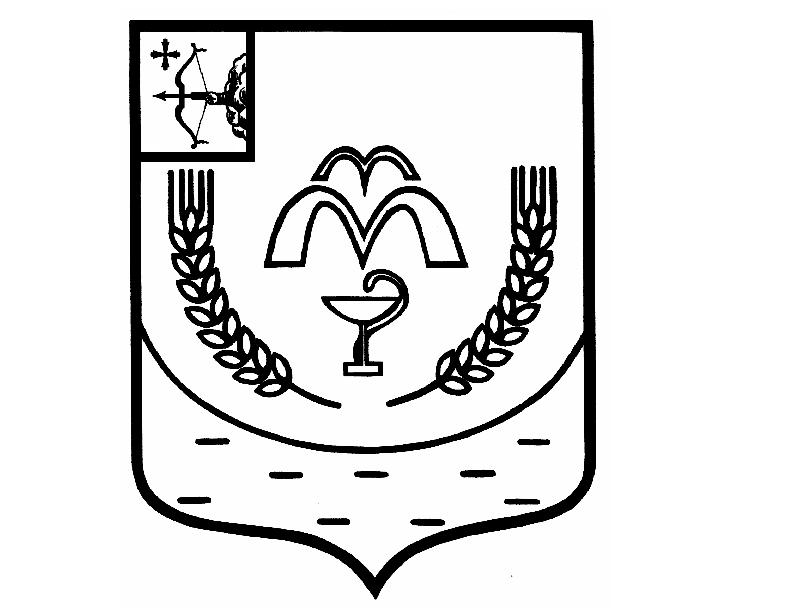 КУМЕНСКАЯ РАЙОННАЯ ДУМАПЯТОГО СОЗЫВАРЕШЕНИЕот 01.06.2021 № 40/286      пгт КумёныОб исполнении бюджета муниципального образования Куменский муниципальный район Кировской области за 2020 годНа основании статьи 23 Устава муниципального образования Куменский муниципальный район Кировской области, в соответствии с Положением о бюджетном процессе в Куменском районе, утвержденным решением Куменской районной Думы от 29.04.2014 № 27/242, Куменская районная Дума РЕШИЛА:1. Утвердить отчет об исполнении бюджета муниципального образования Куменский муниципальный район Кировской области за 2020 год:1.1. Общий объем доходов бюджета муниципального образования в сумме 377 642,8 тыс. рублей.1.2. Общий объем расходов бюджета муниципального образования в сумме 372 264,4 тыс. рублей.1.3. Общий объем профицита бюджета муниципального образования в сумме 5 378,4 тыс. рублей.2. Утвердить объем поступления доходов по кодам классификации доходов в бюджет муниципального района в 2020 году, согласно приложению № 1.3. Утвердить объемы поступления доходов по кодам видов доходов, подвидов доходов, классификации сектора государственного управления, относящихся к доходам бюджета в 2020 году согласно приложению № 2.4. Утвердить исполнение расходов по ведомственной структуре расходов бюджета муниципального района за 2020 год согласно приложению № 3.5. Утвердить исполнение расходов районного бюджета по разделам и подразделам классификации расходов бюджетов за 2020 год согласно приложению № 4.6. Утвердить исполнение расходов районного бюджета по целевым статьям (муниципальным программам Куменского района и непрограммным направлениям деятельности), группам видов расходов классификации расходов бюджетов за 2020 год согласно приложению № 5.7. Утвердить исполнение источников финансирования дефицита районного   бюджета по кодам классификации источников финансирования дефицитов бюджетов за 2020 год согласно приложению № 6.8. Утвердить исполнение источников финансирования дефицита районного бюджета по кодам групп, подгрупп, статей, видов источников финансирования дефицитов бюджетов классификации операций сектора государственного управления, относящихся к источникам финансирования дефицитов бюджетов за 2020 год согласно приложению № 7.9. Утвердить исполнение расходов на реализацию муниципальных программ за 2020 год, согласно приложению № 8.10. Утвердить исполнение расходов на реализацию публичных нормативных обязательств за 2020 год согласно приложению № 9.11. Утвердить исполнение расходов районного бюджета на предоставление межбюджетных трансфертов бюджетам поселений согласно приложениям       № 10-20.12. Утвердить исполнение программы муниципальных внутренних заимствований за 2020 год согласно приложению № 21.13. Решение вступает в силу в соответствии с действующим законодательством.ПредседательКуменской районной Думы    А.Г. ЛеушинГлава Куменского района       И.Н. ШемпелевПОЯСНИТЕЛЬНАЯ ЗАПИСКА К ОТЧЕТУоб исполнении бюджета муниципального образования Куменский муниципальный район Кировской области за 2020 год	Отчет об исполнении бюджета муниципального образования Куменский муниципальный район за 2020 год сформирован на основании сводной бюджетной отчетности главных распорядителей средств районного бюджета, главных администраторов доходов и главного администратора источников финансирования дефицита бюджета.	В течение года в решение Куменской районной Думы «О бюджете муниципального образования Куменский муниципальный район Кировской области на 2020 год и плановый период 2021 и 2022 годов» внесено 6 изменений, в результате чего доходы в целом были увеличены на 22 704,0 тыс. рублей или на 6,4 %, расходы – на 15 437,9 тыс. рублей или на 4,3 %, по концу года запланирован профицит в сумме 866,1 тыс. рублей.	Общие параметры районного бюджета по исполнению за 2020 год сложились по доходам в сумме 377 642,8 тыс. рублей, по расходам 372 264,4 тыс. рублей, с профицитом в сумме 5 378,4 тыс. рублей.ДОХОДЫПрогноз поступления доходов в бюджет муниципального района рассчитывался исходя из показателей прогноза социально-экономического развития района по второму (базовому) варианту, предполагающему более высокие темпы роста. Доходная часть районного бюджета с учетом безвозмездных поступлений за 2020 год исполнена в сумме 377 642,8 тыс. руб. или на 99,7% к уточненному годовому плану.Основные показатели исполнения доходов районного бюджета представлены в следующей таблице:тыс. рублейСтруктура доходов районного бюджета в 2019 и 2020 годах представлена в следующей диаграмме. В структуре доходов районного бюджета в 2020 году по сравнению с 2019 годом доля налоговых и неналоговых доходов (далее - собственные доходы) составляет 29%, доля безвозмездных поступлений составляет 71%.Объем собственных доходов составил 108 338,1 тыс. руб. или 101,6% к уточненному годовому плану, сверх запланированных сумм поступило 1 750,6 тыс. руб.В течение года планы были увеличены в целом на общую сумму 22 704,0 тыс. рублей, в том числе по безвозмездным поступлениям рост на 19 987,8 тыс. рублей, по собственным доходам рост на 2 716,2 тыс. рублей.Налоговые доходыПоступление налоговых доходов в 2020 году составило 87 585,6 тыс. руб. или 101,7% к уточненному годовому плану, свыше запланированного поступило 1 472,9 тыс. руб. Плановые показатели выполнены по всем налоговым платежам.Исполнение основных налоговых доходов районного бюджета представлено в следующей таблице:В разрезе доходных источников выполнение плана сложилось следующим образом:Налога на доходы физических лиц поступило 53 454,7 тыс. руб., что составляет 100,7 % годовых плановых назначений, свыше запланированного поступило 365,7 тыс. руб.Налогов на совокупный доход поступило 22 019,7 тыс. руб., что составляет 103,2 % годовых плановых назначений, свыше запланированного поступило 680,8 тыс. рублей. Налога на имущество организаций поступило 7 364,5 тыс. руб., что составляет 104,9 % годовых плановых назначений, свыше запланированного поступило 341,7 тыс. рублей.Государственной пошлины поступило 1 583,5 тыс. руб., что составляет 104,2 % годовых плановых назначений, свыше запланированного поступило 63,5 тыс. руб.Основная часть налоговых доходов районного бюджета обеспечена поступлениями налога на доходы физических лиц (61,0% от общего объема налоговых поступлений), имущественных налогов (8,4%), налогов на совокупный доход (25,1%). В сравнении с 2019 годом налоговые доходы районного бюджета в целом увеличились на 8,1% (6 531,1тыс. руб.) Основное увеличение произошло по налогу, взимаемому в связи с применением упрощенной системы налогообложения на 22,9 % (3 272,5 тыс. руб.).В течение года продолжалась работа по привлечению в бюджет налоговых платежей, выводу из тени «скрытой» заработной платы. В результате проведенной работы с работодателями, дополнительно привлечено в консолидированный бюджет района налога на доходы физических лиц в сумме 251,7 тыс. руб.Неналоговые доходы.Исполнение основных неналоговых доходов районного бюджета представлено в следующей таблице:                                                                                                        тыс. руб.	Неналоговые доходы поступили в районный бюджет в 2020 году в объеме 20 752,5 тыс. руб. или 101,4% к уточненным бюджетным назначениям. Плановые показатели выполнены по всем неналоговым платежам. 	В разрезе доходных источников выполнение плана сложилось следующим образом:Арендной платы за землю поступило 4 050,8 тыс. руб., что составляет   104,2 % годовых плановых назначений, свыше запланированного поступило 162,4 тыс. руб.Арендной платы за имущество поступило 1416,2 тыс. руб., что составляет 104,4 % годовых плановых назначений, свыше запланированного поступило 59,9 тыс. руб.Штрафов поступило 472,8 тыс. руб., что составляет 100,4% годовых плановых назначений, свыше запланированного поступило 1,7 тыс. руб.Доходы от платных услуг поступили в сумме 10 580,7 тыс. рублей, что составляет 100,4 % годовых плановых назначений, свыше запланированного поступило 47,1 тыс. рублей.	Основная часть неналоговых доходов районного бюджета обеспечена поступлениями доходов от платных услуг (51,0% от общего объема неналоговых поступлений), арендной платы за землю (19,5%), арендной платы за имущество (6,8 %). В сравнении с 2019 годом неналоговые доходы районного бюджета в целом снизились на 17,1 % (4 291,9 тыс. руб.) По состоянию на 01.01.2021 года недоимка по налоговым и неналоговым доходам в районный бюджет составила 446,1 тыс. руб. Из общей суммы недоимки наибольшая по арендной плате за землю (220,7 тыс. рублей или 49,5%).По сравнению с началом года недоимка в бюджет муниципального района снизилась на 8,2 тыс. рублей, в том числе по налоговым доходам увеличение задолженности на 9,9 тыс. рублей, по неналоговым доходам снижение на 18,1 тыс. рублей.Безвозмездные поступления      тыс. рублейВ структуре доходов бюджета 2020 года по сравнению с 2019 годом доля безвозмездных перечислений увеличилась и составила 71 % от общего объема привлеченных доходов. Безвозмездные поступления исполнены в сумме 269 304,7 тыс. рублей, или 99,0% к уточненному годовому плану.Структурная динамика безвозмездных поступлений из областного бюджета отражена в диаграмме.Основная часть безвозмездных поступлений обеспечена поступлениями субсидий (20,3 % от общего объема безвозмездных поступлений), субвенций (67,5%), дотаций (8,4%), иных межбюджетных трансфертов (3,8%).	По сравнению с 2019 годом произошло увеличение безвозмездных поступлений на 22,4% (49 219,2тыс. рублей), в том числе по дотациям на 16,1% (6 217,4 тыс. рублей), по субсидиям   на   45,8 % (30 879,9 тыс. руб.), по субвенциям на 8,9 % (9 952,8 тыс. рублей), по иным межбюджетным трансфертам на 8,8 % (2 452,8 тыс. рублей).РАСХОДЫПо расходам районный бюджет Куменского муниципального района исполнен за 2020 год в сумме 372 264,4 тыс. руб. или на 98,5 процента к уточненным годовым назначениям. По сравнению с прошлым годом объем расходов увеличился на 45 338,8 тыс. рублей. По итогам года остаток неиспользованных ассигнований составил          5 582,2 тыс. рублей, за счет безвозмездных поступлений из областного бюджета остатка не было.Отраслевая структура расходов районного бюджета произведенных в 2020 году показана в таблице:                                                                                                            тыс. руб.Наибольший удельный вес в расходах районного бюджета составили расходы на социальную сферу – 64,9 процентов, в том числе: по отрасли образования – 53,4 процента, здравоохранение – 0,1 процента, культуре – 2,1 процента, социальной политике –5,2 процента, физическая культура и спорт – 4,1 процента, что говорит о социальной направленности бюджета района. В целом расходы на социальную сферу составляют 241 680,0 тыс. рублей, что на 19 459,5 тыс. рублей или на 8,8% выше уровня произведенных расходов в 2019 году. План в полном объёме (100 %) выполнен по 3 разделам функциональной классификации расходов (национальная безопасность и правоохранительная деятельность, жилищно-коммунальное хозяйство, охрана окружающей среды).Структура расходов районного бюджета за 2020 год в разрезе кодов классификации операций сектора государственного управления представлена на следующей диаграмме:Приведенные данные свидетельствуют, что основную долю в расходах бюджета занимали расходы на финансирование заработной платы с начислениями, расходы на приобретение услуг, безвозмездные и безвозвратные перечисления бюджетам.По состоянию на 01.01.2021 г. просроченной кредиторской задолженности по данным бухгалтерского учета по районному бюджету не допущено.По разделу 01 «Общегосударственные вопросы» расходы исполнены в сумме 39 252,6 тыс. рублей на 98,6 процентов.  По сравнению с расходами, произведенными в 2019 году увеличение составило 166,1 тыс. рублей или на 0,4 %. В 2020 году расходы на содержание органов местного самоуправления составили 25 315,5 тыс. рублей, при утвержденном Правительством области нормативе формирования расходов на содержание органов местного самоуправления в сумме 27 178,0 тыс. рублей. Экономия составила 1 862,5 тыс. рублей или 6,8 %.	По разделу 03 «Национальная безопасность и правоохранительная деятельность» исполнение расходов составило 1 119,9 тыс. рублей, при утвержденных ассигнованиях 1 119,9 тыс. рублей или на 100,0 %.	По подразделу 0309 «Защита населения и территорий от чрезвычайных ситуаций природного и техногенного характера, гражданская оборона» произведены расходы на содержание единой дежурной диспетчерской службы (содержание 5 штатных единиц и техническое оснащение) в сумме 1 119,9 тыс. рублей.	Расходы по данному разделу осуществлялись в рамках муниципальной программы "Обеспечение безопасности жизнедеятельности населения Куменского района".	По разделу 04 «Национальная экономика» расходы в целом исполнены на 95,9 %. При уточненном плане 44 871,6 тыс. рублей освоено    43 053,1 тыс. рублей, что на 10 983,1 тыс. рублей или на 34,2 % вышк произведенных расходов 2019 года.	По подразделу 0405 «Сельское хозяйство и рыболовство» расходы исполнены на 98,8 %. При уточненном плане 6 375,6 тыс. рублей исполнено 6 298,8 тыс. рублей.	По подразделу 0408 «Транспорт» расходы на предоставление субсидии предприятиям автомобильного транспорта и индивидуальным предпринимателям, осуществляющим перевозку пассажиров автомобильным транспортом на внутримуниципальных маршрутах на компенсацию части затрат в связи с обслуживанием малоинтенсивных маршрутов в случае превышения затрат по пассажирским перевозкам на внутримуниципальных маршрутах над их доходами в границах Куменского муниципального района составили 574,0 тыс. рублей или 97,5 % от утвержденных ассигнований.	По подразделу 0409 «Дорожное хозяйство (дорожные фонды)» расходы составили 36 176,4 тыс. рублей, при утвержденных ассигнованиях в сумме    37 903,1 тыс. рублей или 95,4 %. По данному подразделу произведены расходы на содержание и ремонт автомобильных дорог общего пользования местного значения в рамках муниципальной целевой программы «Развитие транспортной системы Куменского района», расходы на софинансирование расходов на реализацию инвестиционных программ и проектов развития общественной инфраструктуры муниципальных образований в рамках программы "Поддержка деятельности социально ориентированных некоммерческих организаций и развитие активности населения в Куменском районе", субсидия на ремонт автомобильных дорог местного значения с твердым покрытием в границах городских населенных пунктах в рамках Муниципальная программа "Управление муниципальными финансами и регулирование межбюджетных отношений" 	По подразделу 0412 «Другие вопросы в области национальной экономики» расходы в целом составили 4,0 тыс. рублей (МЦП «Поддержка и развитие малого предпринимательства в Куменском районе»).	По разделу 05 «Жилищно-коммунальное хозяйство» расходы исполнены в сумме 995,5 тыс. рублей, при утвержденных ассигнованиях в сумме 995,5 тыс. рублей или 100,0 %. 	По подразделу 0502 «Коммунальное хозяйство» произведены расходы в сумме 100,0 тыс. рублей или 100,0 % к утвержденным ассигнованиям. 	По подразделу 0503 «Благоустройство» исполнены расходы в сумме 895,5 тыс. рублей или 100,0 % к утвержденным ассигнованиям.	По разделу 06 «Охрана окружающей среды» расходы произведены в сумме 29,7 тыс. рублей.По разделу 07 «Образование» освоение расходов составило 98,9 %, при утвержденном плане 200 903,0 тыс. рублей исполнено 198 777,8 тыс. рублей, что на 21 804,1 тыс. рублей или на 12,3 % выше произведенных расходов 2019 года. По подразделу 0701 «Дошкольное образование» произведены расходы на содержание 6 дошкольных учреждений в общей сумме 88 356,9 тыс. рублей при утвержденных ассигнованиях 89 916,1 тыс. рублей или 98,3 %.По подразделу 0702 «Общее образование» произведены расходы на содержание 6 образовательных учреждений, освоение расходов составило 99,5 % при утвержденном плане 90 034,3 тыс. рублей исполнено 89 559,8 тыс. рублей, что на 12 058,8 тыс. рублей или на 15,6 % выше произведенных расходов 2019 года.По подразделу 0703 «Дополнительное образование детей» произведены расходы на содержание 2 учреждений дополнительного образования, в общей сумме 12 916,4 тыс. рублей при утвержденных ассигнованиях в сумме 12 951,9 тыс. рублей или 99,7 %.По подразделу 0705 «Профессиональная подготовка, переподготовка и повышение квалификации» расходы произведены в сумме 53,0 тыс. рублей.По подразделу 0707 «Молодежная политика и оздоровление детей» произведены расходы в сумме 16,1 тыс. рублей.По подразделу 0709 «Другие вопросы в области образования» произведены расходы на содержание 1 учреждения – МКУ «Центр ИМ и БО ОО Куменского района» в сумме 7 875,6 тыс. рублей, при утвержденных ассигнованиях 7 929,7 тыс. рублей или 99,3 %.По разделу 08 «Культура и кинематография» произведены расходы на содержание 2 учреждений (библиотека, музей) в сумме 7 690,4 тыс. рублей, софинансирование расходов на поддержку отраслей культуры в сумме 16,5 тыс. рублей, мероприятия в сфере культуры 10,6 тыс. рублей.По разделу 10 «Социальная политика» исполнение расходов составило 96,4 %. При утвержденном плане 19 395,7 тыс. рублей исполнено   20 114,8 тыс. рублей. По подразделу 1001 «Пенсионное обеспечение» произведены расходы в сумме 2 329,9 тыс. рублей или 100,0 % от утвержденных ассигнований, предусмотренных на доплаты к пенсиям муниципальных служащих.По подразделу 1003 «Социальное обеспечение населения» произведены расходы в сумме 7 620,6 тыс. рублей, при утвержденных ассигнованиях 8 339,7 тыс. рублей или 91,4 %. По подразделу 1004 «Охрана семьи и детства» произведены расходы за счет субвенций из областного бюджета в сумме 9 365,2 тыс. рублей при уточненных ассигнованиях в сумме 9 365,3 тыс. рублей или на 100,0 %. По подразделу 1006 «Другие вопросы в области социальной политики» произведены расходы в сумме 80,0 тыс. рублей, в том числе расходы по муниципальной программе «Поддержка деятельности социально ориентированных некоммерческих организаций и развитие гражданской активности населения в Куменском районе». По разделу 11 «Физическая культура и спорт» освоение расходов составило 99,8 %. При утвержденных ассигнованиях в сумме 15 501,4 тыс. рублей исполнено 15 467,6 тыс. рублей, что на 3 181,2 тыс. рублей больше произведенных расходов в 2019 году. Расходы по данному разделу запланированы на содержание МБУ Спортивная школа пгт Кумены в сумме 12 013,6 тыс. рублей, на государственную поддержку спортивных организаций, осуществляющих подготовку спортивного резерва для спортивных сборных команд, в том числе спортивных сборных команд Российской Федерации в сумме 490,5 тыс. рублей, на оснащение объектов спортивной ифраструктуры спортивно-технологическим оборудованием в сумме 2 928,0 тыс. рублей, на мероприятия в области физической культуры и спорта в сумме 35,5 тыс. рублей. Расходы по данному разделу произведены в рамках муниципальной программы «Развитие физической культуры и спорта в Куменском районе».По разделу 13 «Обслуживание государственного и муниципального долга» произведены расходы в сумме 441,4 тыс. рублей или 97,8 % от суммы утвержденных ассигнований.По разделу 14 «Межбюджетные трансферты общего характера бюджетам субъектов Российской Федерации и муниципальных образований» исполнены расходы на предоставление межбюджетных трансфертов бюджетам поселений в сумме 45 692,1 тыс. рублей или 99,7 % к утвержденным ассигнованиям.Решением районной Думы утвержден перечень  главных распорядителей средств бюджета в количестве четырех ГРБС (по сравнению с 2019 годом осталось без изменений).  Ведомственная структура расходов бюджета муниципального образования Куменский муниципальный район за 2020 год показана в таблице:                                                                                                                                                                                                                                                           тыс. руб.Как видно из таблицы бюджетные средства в полном объеме (100 %) не освоены ни одним муниципальным учреждением Куменского района.	В течение 2020 года в первоочередном порядке осуществлялось финансирование расходов на выплату заработной платы с начислениями, социальные выплаты, оплата продуктов питания, расходы на тепло и электроэнергию, прочие коммунальные услуги, предоставление межбюджетных трансфертов бюджетам поселений.	Из резервного фонда администрации района в 2020 году выделено 691,5 тыс. рублей.Отчет об использовании бюджетных ассигнований резервного фонда администрации района за 2020 год представлен в приложении 1 к пояснительной записке.Объем дефицита районного бюджета на 2020 год первоначально был утвержден в сумме 6 400,0 тыс. рублей с учетом внесенных в бюджет изменений по концу года запланирован профицит бюджета в сумме 866,1 тыс. рублей.Бюджет муниципального образования Куменский муниципальный район за 2020 год исполнен с профицитом в объеме 5 378,4 тыс. рублей.Объем муниципального долга утвержден решением Куменской районной Думы в сумме 11 000,0 тыс. рублей при утвержденном объеме собственных доходов, без учета налоговых доходов по дополнительным нормативам отчислений от НДФЛ в сумме 102 121,5 тыс. рублей, что соответствует пункту 5 статьи 107 Бюджетного кодекса Российской Федерации. По исполнению бюджета фактический объем муниципального долга на 01.01.2021 г. составил 11 000,0 тыс. рублей, при фактическом объеме доходов 104 032,3 тыс. рублей.	Фактический объем расходов на обслуживание муниципального долга в 2020 году составил 441,4 тыс. рублей, что составляет 0,2 процента от произведенных расходов бюджета за исключением объема расходов, которые осуществляются за счет субвенций, что соответствует статье 111 Бюджетного кодекса Российской Федерации.	В течение 2020 года бюджетом муниципального образования Куменский муниципальный район привлечено кредитов кредитных организаций в сумме 11 000,0 тыс. рублей. Обязательства перед кредитными организациями выполнены за 2020 год своевременно и в полном объеме.	В 2020 году бюджетом Куменского района бюджетные кредиты из областного бюджета не привлекались.	Бюджетные кредиты из районного бюджета бюджетам поселений в 2020 году не предоставлялись. Приложение № 3 к пояснительной записке.	Гарантии в 2020 году бюджетом муниципального района не планировались и не предоставлялись. Объем и структура муниципального долга по видам долговых обязательств представлены в приложении № 2 к пояснительной записке.		По состоянию на 01.01.2021 г. муниципальный долг составил 11 000,0 тыс. рублей, что на 2 000,0 тыс. рублей меньше муниципального долга на 01.01.2020 г. (13 000,0 тыс. рублей). 		Динамика муниципального долга Куменского района представлена на диаграмме.Просроченная кредиторская задолженность на 01.01.2021 г. по данным бухгалтерского учета отсутствует.	Текущая кредиторская задолженность по бюджету муниципального района на 01.01.2020 года 8 511,4 тыс. рублей, на 01.01.2021 г. 5 735,8 тыс. рублей. Снижение текущей кредиторской задолженности составило 2 775,6 тыс. рублей или 32,6 %.	Выполнение значения целевого показателя «Средняя заработная плата работников», установленного Соглашениями о реализации мероприятий по повышению заработной платы отдельных категорий работников, повышение оплаты труда которых предусмотрено Указами Президента Российской Федерации от 07.05.2012 г. № 597 по итогам 2020 года, представлено в таблице: 	В рамках 17 действующих муниципальных программ исполнение расходов составило 371 521,5 тыс. рублей или 98,5 % от общего объема расходов за исключением расходов на содержание председателя контрольно- счетной комиссии.Заместитель главы администрации,начальник финансового управления				О.В. МедведковаОТЧЕТоб использовании бюджетных ассигнований резервного фонда администрации Куменского района за 2020 год тыс. руб.Заместитель главы администрации районаначальник финансового управления				О.В. МедведковаОТЧЕТо состоянии муниципального внутреннего долга за 2020год тыс. руб.	ОТЧЕТо предоставлении и погашении бюджетных кредитов бюджетам поселений за 2020 год Предоставление бюджетных кредитов бюджетам поселений из бюджета муниципального образования Куменский муниципальный район в 2020 году не планировалось, бюджетные кредиты не предоставлялись.Приложение № 10к решению Куменской 										районной Думы	           от 01.06.2021  № 40/286Исполнение расходовпо предоставлению дотации на выравнивание бюджетной обеспеченности поселений за 2020 год                                                                                                       тыс. руб.									Приложение № 11									к решению Куменской районной Думы									от 01.06.2021  № 40/286 Исполнение расходовпо предоставлению иных межбюджетных трансфертовна поддержку мер по обеспечению сбалансированности бюджетов поселенийза 2020 год                                                                                                        тыс. руб.									Приложение № 12к решению Куменской районной Думы									от 01.06.2021 № 40/286Исполнение расходовпо субвенции на создание и деятельности в муниципальных образованиях административных комиссийза 2020годтыс. руб.									Приложение № 17									к решению Куменской районной Думы									от 01.06.2021 № 40/286Исполнение расходовпо предоставлению иных межбюджетных трансфертов на поддержку мер по обеспечению сбалансированности бюджетов в 2020 году по итогам исполнения бюджетов поселений за 9 месяцев 2020 года                                                                                                        тыс. руб.показателиУточненный план на 2020 годИсполнение за 2020 год% от планаИсполнено за 2019 годРост (снижение) поступлений в 2020 к 2019 годуРост (снижение) поступлений в 2020 к 2019 годупоказателиУточненный план на 2020 годИсполнение за 2020 год% от планаИсполнено за 2019 год%в суммеНЕНАЛОГОВЫЕ ДОХОДЫ ВСЕГО, в том числе:20 474,820 752,5101,425 044,482,9-4291,9Арендная плата за землю3888,44050,8104,23809,3106,3241,5Арендная плата за имущество1356,31416,2104,41892,674,8-476,4Плата за негативное воздействие на окружающую среду969,7969,7100425,0228,1544,7Доходы от реализации земельных участков1993,71994,11001082,9184,1910,8Доходы от реализации имущества294,5294,5100498,659,1-204,1Штрафы471,1472,8100,41193,639,6-720,8Доходы от платных услуг10533,610580,7100,413504,278,4-2923,5Доходы, поступающие в порядке возмещения расходов716,2716,2100790,290,6-74,0Доходы в виде прибыли или дивидендов по акциям0,00,00,01568,20-1568,2Доходы от использования имущества165,0171,2103,8198,186,4-26,9Прочие доходы от компенсации затрат86,386,310081,7105,64,6ПоказателиУточненный план на 2020 годИсполнено за 2020 год% от планаИсполнено за 2019 годРост (снижение) поступлений в 2020 году к 2019 годуРост (снижение) поступлений в 2020 году к 2019 годуПоказателиУточненный план на 2020 годИсполнено за 2020 год% от планаИсполнено за 2019 годв %в суммеБезвозмездные поступления ВСЕГО,272 125,2269 304,799,0220 085,5122,449 219,2в том числе:Дотации44 850,044 838,4100,038 621,0116,16 217,4Субсидии99 934,698 365,198,467 485,2145,830 879,9Субвенции122 293,1121 195,399,1111 242,5108,99 952,8Иные межбюджетные трансферты4 846,64 708,197,12 255,3208,82 452,8Прочие безвозмездные поступления200,9200,9100,0498,040,3-297,1Доходы от возвратов остатков субсидий, субвенций прошлых лет00070,70-70,7Возврат остатков субсидий, субвенций0-3,10-87,23,6-84,1Наименование расходовРазделПервоначальный планПервоначальный планПервоначальный планУточненный планУточненный планИсполненоИсполненоПроцент исполнения (%)Процент исполнения (%)Процент исполнения (%)Уд. вес расходовУд. вес расходовОбщегосударственные расходы0138 211,238 211,238 211,239 805,339 805,339 252,639 252,698,698,698,610,510,5Национальная оборона021 034,01 034,01 034,00,00,00,00,00,00,00,00,00,0Национальная безопасность и правоохранительная деятельность031 003,31 003,31 003,31 120,41 120,41 119,91 119,9100,0100,0100,00,30,3Национальная экономика0438 469,138 469,138 469,144 871,644 871,643 053,143 053,195,995,995,911,611,6Жилищно-коммунальное хозяйство058 541,78 541,78 541,7995,5995,5995,5995,5100,0100,0100,00,20,2Охрана окружающей среды06163,0163,0163,029,729,729,729,7100,0100,0100,00,10,1Образование07185 391,9185 391,9185 391,9200 903,0200 903,0198 777,8198 777,898,998,998,953,453,4Культура, кинематография, средства массовой информации087 760,57 760,57 760,57 862,77 862,77 690,47 690,497,897,897,82,12,1Здравоохранение090,00,00,0360,1360,1348,5348,596,896,896,80,10,1Социальная политика1021 745,221 745,221 745,220 114,820 114,819 395,719 395,796,496,496,45,25,2Физическая культура и спорт1116 220,216 220,216 220,215 501,415 501,415 467,615 467,699,899,899,84,14,1Обслуживание государственного и муниципального долга13700,0700,0700,0451,4451,4441,4441,497,897,897,80,10,1Межбюджетные трансферты общего характера бюджетам  субъектов Российской Федерации и муниципальных образований1443 168,643 168,643 168,645 830,645 830,645 692,145 692,199,799,799,712,312,3Всего:Х362 408,7362 408,7362 408,7377 846,6377 846,6372 264,4372 264,498,598,598,5100,0100,0Наименование главного распорядителяКодПервоначальный планУточненный планОтчет% исполненияУд. вес расходов1Муниципальное учреждение Управление образования администрации Куменского района903203 947,6217 996,1215 137,698,757,82Муниципальное учреждение Финансовое управление администрации Куменского района91264 580,670 394,970 239,699,818,93Муниципальное учреждение Администрация Куменского района93692 587,188 086,285 534,897,122,94Муниципальное учреждение Куменская районная Дума9431 293,41 369,51 352,398,70,4Всего:362 408,7377 846,6372 264,498,5100,0№ п/пНаименование показателяСредняя заработная плата установленная соглашением о реализации мероприятий по повышению заработной платы, рублейФактический размер средней заработной платы, рублейИсполнение соглашения о реализации мероприятий по повышению заработной платы, %1.Средняя заработная плата педагогических работников муниципальных образовательных организаций общего образования28 932,627 595,8795,32.Средняя заработная плата педагогических работников муниципальных образовательных организаций дошкольного образования29 889,829 890,14100,03.Средняя заработная плата педагогических работников муниципальных образовательных организаций дополнительного образования в сфере образования32 422,232 472,48103,24.Средняя заработная плата работников муниципальных учреждений культуры 25 599,025 851,6101,0Приложение 1к пояснительной запискеНаименование получателя средств резервного фондаДата выделения средств резервного фондаЦель предоставления средств резервного фондаВыделенная суммаФактически израсходованная суммаОстаток средств резервного фонда на 01.01.2021Администрация Куменского сельского поселения14.02.2020На непредвиденные расходы для частичного покрытия расходов на предупреждение аварийной ситуации на территории поселения для капитального ремонта отопительного котла № 2 на муниципальной котельной в д. Березник80,080,020,0Администрация Большеперелазского сельского поселения26.02.2020На непредвиденные расходы для частичного покрытия расходов на предупреждение аварийных ситуаций на территории поселения для капитального ремонта отопительного котла на муниципальной котельной в д. Большой Перелаз20,020,00,0Администрация Большеперелазского сельского поселения16.03.2020На непредвиденные расходы для частичного покрытия расходов на предупреждение аварийных ситуаций на территории поселения для приобретения топлива (каменного угля) для котельной в д. Большой Перелаз294,5294,5305,5Администрация Куменского сельского поселения16.03.2020На непредвиденные расходы для частичного покрытия расходов на предупреждение аварийной ситуации на территории поселения для приобретения топлива (каменный уголь) для котельной в д. Березник 297,0297,00,0Приложение № 2к пояснительной запискеВид обязательствНа 01.01.2020Получено (предоставлено) в 2020 г.Погашено в 2020г.На 01.01.2021Отклонения (+;-) к началу годаКредиты кредитных организаций13 000,011000,013 000,011000,0- 2 000,0ВСЕГО13 000,011000,013 000,011000,0- 2 000,0Приложение № 3к пояснительной запискеПриложение № 1к решению Куменскойрайонной Думыот 01.06.2021 № 40/286    Приложение № 1к решению Куменскойрайонной Думыот 01.06.2021 № 40/286    Приложение № 1к решению Куменскойрайонной Думыот 01.06.2021 № 40/286    Приложение № 1к решению Куменскойрайонной Думыот 01.06.2021 № 40/286    Приложение № 1к решению Куменскойрайонной Думыот 01.06.2021 № 40/286    Объемы поступления налоговых и неналоговых доходов общей суммой, объемы безвозмездных поступлений по подстатьям классификации доходов в бюджетовОбъемы поступления налоговых и неналоговых доходов общей суммой, объемы безвозмездных поступлений по подстатьям классификации доходов в бюджетовОбъемы поступления налоговых и неналоговых доходов общей суммой, объемы безвозмездных поступлений по подстатьям классификации доходов в бюджетовОбъемы поступления налоговых и неналоговых доходов общей суммой, объемы безвозмездных поступлений по подстатьям классификации доходов в бюджетовОбъемы поступления налоговых и неналоговых доходов общей суммой, объемы безвозмездных поступлений по подстатьям классификации доходов в бюджетовОбъемы поступления налоговых и неналоговых доходов общей суммой, объемы безвозмездных поступлений по подстатьям классификации доходов в бюджетовОбъемы поступления налоговых и неналоговых доходов общей суммой, объемы безвозмездных поступлений по подстатьям классификации доходов в бюджетовОбъемы поступления налоговых и неналоговых доходов общей суммой, объемы безвозмездных поступлений по подстатьям классификации доходов в бюджетовОбъемы поступления налоговых и неналоговых доходов общей суммой, объемы безвозмездных поступлений по подстатьям классификации доходов в бюджетовОбъемы поступления налоговых и неналоговых доходов общей суммой, объемы безвозмездных поступлений по подстатьям классификации доходов в бюджетовОбъемы поступления налоговых и неналоговых доходов общей суммой, объемы безвозмездных поступлений по подстатьям классификации доходов в бюджетовОбъемы поступления налоговых и неналоговых доходов общей суммой, объемы безвозмездных поступлений по подстатьям классификации доходов в бюджетовОбъемы поступления налоговых и неналоговых доходов общей суммой, объемы безвозмездных поступлений по подстатьям классификации доходов в бюджетовОбъемы поступления налоговых и неналоговых доходов общей суммой, объемы безвозмездных поступлений по подстатьям классификации доходов в бюджетовОбъемы поступления налоговых и неналоговых доходов общей суммой, объемы безвозмездных поступлений по подстатьям классификации доходов в бюджетовОбъемы поступления налоговых и неналоговых доходов общей суммой, объемы безвозмездных поступлений по подстатьям классификации доходов в бюджетовОбъемы поступления налоговых и неналоговых доходов общей суммой, объемы безвозмездных поступлений по подстатьям классификации доходов в бюджетовОбъемы поступления налоговых и неналоговых доходов общей суммой, объемы безвозмездных поступлений по подстатьям классификации доходов в бюджетовОбъемы поступления налоговых и неналоговых доходов общей суммой, объемы безвозмездных поступлений по подстатьям классификации доходов в бюджетовОбъемы поступления налоговых и неналоговых доходов общей суммой, объемы безвозмездных поступлений по подстатьям классификации доходов в бюджетовна 01.01.2021 годана 01.01.2021 годана 01.01.2021 годана 01.01.2021 годана 01.01.2021 годаКод бюджетной классификацииНаименование доходаСумма              (тыс. рублей)Исполнено              (тыс. руб.)Процент   исполнения000 1 00 00000 00 0000 000НАЛОГОВЫЕ И НЕНАЛОГОВЫЕ ДОХОДЫ106 587,5 108 338,1101,6000 2 00 00000 00 0000 000БЕЗВОЗМЕЗДНЫЕ ПОСТУПЛЕНИЯ272 125,2 269 304,7 99,0000 2 02 00000 00 0000 000БЕЗВОЗМЕЗДНЫЕ ПОСТУПЛЕНИЯ ОТ ДРУГИХ БЮДЖЕТОВ БЮДЖЕТНОЙ СИСТЕМЫ РФ271 924,3 269 106,9 99,0000 2 02 10000 00 0000 150Дотации бюджетам бюджетной системы Российской Федерации44 850,0 44 838,4 100,0000 2 02 15001 00 0000 150Дотации  на  выравнивание  бюджетной  обеспеченности39 230,0 39 230,0 100,0912 2 02 15001 05 0000 150Дотации  бюджетам  муниципальных  районов  на  выравнивание  бюджетной  обеспеченности39 230,0 39 230,0100,0000 2 02 15002 00 0000 150Дотации  бюджетам  на  поддержку мер по обеспечению сбалансированности  бюджетов5 259,9 5 259,9100,0912 2 02 15002 05 0000 150Дотации  бюджетам  муниципальных районов на  поддержку мер по обеспечению сбалансированности  бюджетов5 259,9 5 259,9100,0000 2 02 1585300 0000 000Дотации  на  поддержку мер по обеспечению сбалансированности бюджетов на реализацию мероприятий, связанных с обеспечением санитарно-эпидемиологической безопасности при подготовке к проведению общероссийского голосования по вопросу одобрения изменений в Конституцию Российской Федерации360,1 348,5 96,8912 2 02 1585305 0000 150Дотации бюджетам муниципальных районов на  поддержку мер по обеспечению сбалансированности бюджетов на реализацию мероприятий, связанных с обеспечением санитарно-эпидемиологической безопасности при подготовке к проведению общероссийского голосования по вопросу одобрения изменений в Конституцию Российской Федерации360,1 348,596,8000 2 02 20000 00 0000 150Субсидии бюджетам бюджетной системы Российской Федерации (межбюджетные субсидии)99 934,6 98 365,1 98,4000 2 02 20216 00 0000 150Субсидии бюджетам на осуществление дорожной деятельности в отношении автомобильных дорог  общего пользования, а также капитального ремонта и ремонта дворовых территорий многоквартирных домов, проездов к дворовым территориям многоквартирных домов населенных пунктов16 689,0 16 689,0 100,0912 2 02 20216 05 0000 150Субсидии бюджетам муниципальных районов на осуществление дорожной деятельности в отношении автомобильных дорог  общего пользования, а также капитального ремонта и ремонта дворовых территорий многоквартирных домов, проездов к дворовым территориям многоквартирных домов населенных пунктов16 689,0 16 689,0100,0000 2 02 20216 00 0000 150Субсидии бюджетам на осуществление дорожной деятельности в отношении автомобильных дорог  общего пользования, а также капитального ремонта и ремонта дворовых территорий многоквартирных домов, проездов к дворовым территориям многоквартирных домов населенных пунктов16 575,0 15 007,5 90,5936 2 02 20216 05 0000 150Субсидии бюджетам муниципальных районов на осуществление дорожной деятельности в отношении автомобильных дорог  общего пользования, а также капитального ремонта и ремонта дворовых территорий многоквартирных домов, проездов к дворовым территориям многоквартирных домов населенных пунктов16 575,0 15 007,590,5000 2 02 25081 00 0000 150Субсидии  на государственную поддержку спортивных организаций, осуществляющих подготовку спортивного резерва для сборных команд Российской Федерации466,0 466,0 100,0936 2 02 25081 05 0000 150Субсидии бюджетам муниципальных районов на государственную поддержку спортивных организаций, осуществляющих подготовку спортивного резерва для сборных команд Российской Федерации466,0 466,0100,0000 2 02 25228 00 0000 150Субсидии  на оснащение объектов спортивной инфраструктуры спортивно-технологическим оборудованием2 898,7 2 898,7 100,0936 2 02 25228 05 0000 150Субсидии бюджетам муниципальных районов на оснащение объектов спортивной инфраструктуры спортивно-технологическим оборудованием2 898,7 2 898,7100,0000 2 02 25304 00 0000 150Субсидии  на организацию бесплатного горячего питания обучающихся, получающих начальное общее образование в государственных и муниципальных образовательных организациях1 122,3 1 122,3100,0903 2 02 25304 05 0000 150Субсидии бюджетам муниципальных районов на организацию бесплатного горячего питания обучающихся, получающих начальное общее образование в государственных и муниципальных образовательных организациях1 122,3 1 122,3100,0000 2 02 25519 00 0000 000Субсидия  на поддержку отрасли культуры16,3 16,3 100,0936 2 02 25519 05 0000 150Субсидия бюджетам муниципальных районов на поддержку отрасли культуры16,3 16,3100,0000 2 02 25576 00 0000 000Субсидии  на обеспечение комплексного развития сельских территорий506,7 506,7 100,0936 2 02 25576 05 0000 150Субсидии бюджетам муниципальных районов на обеспечение комплексного развития сельских территорий506,7 506,7100,0000 2 02 29999 00 0000 150Прочие субсидии61 660,6 61 658,6 100,0903 2 02 29999 05 0000 150Прочие субсидии бюджетам муниципальных районов1 977,0 1 977,0100,0912 2 02 29999 05 0000 150Прочие субсидии бюджетам муниципальных районов59 045,0 59 043,8100,0936 2 02 29999 05 0000 150Прочие субсидии бюджетам муниципальных районов638,6 637,899,9000 2 02 30000 00 0000 150Субвенции  бюджетам субъектов Российской Федерации и муниципальных образований122 293,1 121 195,3 99,1000 2 02 30024 00 0000 150Субвенции местным бюджетам  на выполнение передаваемых полномочий субъектов Российской Федерации14 566,1 13 762,8 94,5903 2 02 30024 05 0000 150Субвенции бюджетам  муниципальных районов на выполнение передаваемых полномочий субъектов Российской Федерации7 742,0 7 028,690,8912 2 02 30024 05 0000 150Субвенции бюджетам  муниципальных районов на выполнение передаваемых полномочий субъектов Российской Федерации2 843,3 2 843,3100,0936 2 02 30024 05 0000 150Субвенции бюджетам  муниципальных районов на выполнение передаваемых полномочий субъектов Российской Федерации3 980,8 3 890,997,7000 2 02 30027 00 0000 150Субвенции бюджетам муниципальных образований на содержание ребенка в семье опекуна и приемной семье, а также вознаграждение, причитающееся приемному родителю7 264,1 7 264,1 100,0903 2 02 30027 05 0000 150Субвенции бюджетам  муниципальных  районов на содержание ребенка  в семье опекуна и приемной семье, а также  вознаграждение, причитающееся  приемному родителю7 264,1 7 264,1100,0000 2 02 30029 00 0000 150Субвенции бюджетам муниципальных образований на компенсацию части родительской платы за содержание ребенка в государственных и муниципальных образовательных учреждениях, реализующих основную общеобразовательную программу дошкольного образования824,0 824,0 100,0903 2 02 30029 05 0000 150Субвенции бюджетам  муниципальных  районов на  компенсацию части родительской платы за содержание ребенка в муниципальных образовательных учреждениях, реализующих основную общеобразовательную программу дошкольного образования824,0 824,0100,0000 2 02 35082 00 0000 150Субвенции бюджетам муниципальных образований на предоставление жилых помещений детям-сиротам и детям, оставшимся без попечения родителей, лицам из их числа по договорам найма специализированных жилых помещений1 277,2 1 277,1 100,0936 2 02 35082 05 0000 150Субвенции бюджетам муниципальных районов на предоставление жилых помещений детям-сиротам и детям, оставшимся без попечения родителей, лицам из их числа по договорам найма специализированных жилых помещений1 277,2 1 277,1100,0000 2 02 35120 00 0000 150Субвенции бюджетам на осуществление полномочий по составлению (изменению) списков кандидатов в присяжные заседатели федеральных судов общей юрисдикции в Российской Федерации8,3 0,0 0,0936 2 02 35120 05 0000 150Субвенции бюджетам муниципальных районов на осуществление полномочий по составлению (изменению) списков кандидатов в присяжные заседатели федеральных судов общей юрисдикции в Российской Федерации8,3 0,00,0000 2 02 35469 00 0000 150 Субвенции  на проведение Всероссийской переписи населения 2020 года286,1 0,0 0,0936 2 02 35469 05 0000 150 Субвенции бюджетам муниципальных районов на проведение Всероссийской переписи населения 2020 года286,1 0,00,0000 2 02 39999 00 0000 150Прочие субвенции 98 067,3 98 067,3 100,0903 2 02 39999 05 0000 150Прочие субвенции бюджетам муниципальных районов91 828,5 91 828,5100,0936 2 02 39999 05 0000 150Прочие субвенции бюджетам муниципальных районов6 238,8 6 238,8100,0000 2 02 40000 00 0000 150Иные межбюджетные трансферты4 846,6 4 708,1 97,1000 2 02 4530300 0000 000Межбюджетные трансферты  на ежемесячное денежное вознаграждение за классное руководство педагогическим работникам государственных и муниципальных общеобразовательных организаций1 907,4 1 907,4100,0903 2 02 4530305 0000 150Межбюджетные трансферты бюджетам муниципальных районов на ежемесячное денежное вознаграждение за классное руководство педагогическим работникам государственных и муниципальных общеобразовательных организаций1 907,4 1 907,4100,0000 2 02 49999 00 0000 150Прочие межбюджетные трансферты, передаваемые бюджетам2 939,2 2 800,7 95,3912 2 02 49999 05 0000 150Прочие межбюджетные трансферты, передаваемые бюджетам муниципальных районов2 939,2 2 800,795,3000 2 07  00000 00 0000 150ПРОЧИЕ БЕЗВОЗМЕЗДНЫЕ ПОСТУПЛНЕНИЯ200,9 200,9 100,0000 2 07  05000 05 0000 150Прочие безвозмездные поступления в бюджеты муниципальных районов200,9 200,9 100,0936 2 07 05030 05 0000 150Прочие безвозмездные поступления в бюджеты муниципальных районов200,9 200,9100,0000 2 18  00000 00 0000 150ДОХОДЫ БЮДЖЕТОВ БЮДЖЕТНОЙ СИСТЕМЫ  РОССИЙСКОЙ ФЕДЕРАЦИИ ОТ ВОЗВРАТА  ОСТАТКОВ СУБСИДИЙ, СУБВЕНЦИЙ И ИНЫХ МБТ, ИМЕЮЩИХ ЦЕЛЕВОЕ НАЗНАЧЕНИЕ, ПРОШЛЫХ ЛЕТ0,0 0,0#ДЕЛ/0!912 2 18 60010 05 0000 150ДОХОДЫ БЮДЖЕТОВ БЮДЖЕТНОЙ СИСТЕМЫ  РОССИЙСКОЙ ФЕДЕРАЦИИ ОТ ВОЗВРАТА  ОСТАТКОВ СУБСИДИЙ, СУБВЕНЦИЙ И ИНЫХ МБТ, ИМЕЮЩИХ ЦЕЛЕВОЕ НАЗНАЧЕНИЕ, ПРОШЛЫХ ЛЕТ0,0 0,0#ДЕЛ/0!000 2 19  00000 00 0000 150ВОЗВРАТ ОСТАТКОВ СУБСИДИЙ, СУБВЕНЦИЙ И ИНЫХ МБТ0,0 -3,1 #ДЕЛ/0!912 2 19 60010 05 0000 150ВОЗВРАТ ОСТАТКОВ СУБСИДИЙ, СУБВЕНЦИЙ И ИНЫХ МБТ0,0 -2,9#ДЕЛ/0!936 2 19 60010 05 0000 150ВОЗВРАТ ОСТАТКОВ СУБСИДИЙ, СУБВЕНЦИЙ И ИНЫХ МБТ0,0 -0,2#ДЕЛ/0!ВСЕГО ДОХОДОВ378 712,7 377 642,8 99,7Приложение № 2к решению Куменскойрайонной Думыот 01.06.2021 № 40/286    Доходы районного бюджета  по кодам видов доходов, подвидов доходов  классификации операций  сектора государственного управления, относящихся к доходам бюджетаПриложение № 2к решению Куменскойрайонной Думыот 01.06.2021 № 40/286    Доходы районного бюджета  по кодам видов доходов, подвидов доходов  классификации операций  сектора государственного управления, относящихся к доходам бюджетаПриложение № 2к решению Куменскойрайонной Думыот 01.06.2021 № 40/286    Доходы районного бюджета  по кодам видов доходов, подвидов доходов  классификации операций  сектора государственного управления, относящихся к доходам бюджетаПриложение № 2к решению Куменскойрайонной Думыот 01.06.2021 № 40/286    Доходы районного бюджета  по кодам видов доходов, подвидов доходов  классификации операций  сектора государственного управления, относящихся к доходам бюджетаПриложение № 2к решению Куменскойрайонной Думыот 01.06.2021 № 40/286    Доходы районного бюджета  по кодам видов доходов, подвидов доходов  классификации операций  сектора государственного управления, относящихся к доходам бюджетаПриложение № 2к решению Куменскойрайонной Думыот 01.06.2021 № 40/286    Доходы районного бюджета  по кодам видов доходов, подвидов доходов  классификации операций  сектора государственного управления, относящихся к доходам бюджетаПриложение № 2к решению Куменскойрайонной Думыот 01.06.2021 № 40/286    Доходы районного бюджета  по кодам видов доходов, подвидов доходов  классификации операций  сектора государственного управления, относящихся к доходам бюджетаПриложение № 2к решению Куменскойрайонной Думыот 01.06.2021 № 40/286    Доходы районного бюджета  по кодам видов доходов, подвидов доходов  классификации операций  сектора государственного управления, относящихся к доходам бюджетаПриложение № 2к решению Куменскойрайонной Думыот 01.06.2021 № 40/286    Доходы районного бюджета  по кодам видов доходов, подвидов доходов  классификации операций  сектора государственного управления, относящихся к доходам бюджетаПриложение № 2к решению Куменскойрайонной Думыот 01.06.2021 № 40/286    Доходы районного бюджета  по кодам видов доходов, подвидов доходов  классификации операций  сектора государственного управления, относящихся к доходам бюджетаПриложение № 2к решению Куменскойрайонной Думыот 01.06.2021 № 40/286    Доходы районного бюджета  по кодам видов доходов, подвидов доходов  классификации операций  сектора государственного управления, относящихся к доходам бюджетаПриложение № 2к решению Куменскойрайонной Думыот 01.06.2021 № 40/286    Доходы районного бюджета  по кодам видов доходов, подвидов доходов  классификации операций  сектора государственного управления, относящихся к доходам бюджетаПриложение № 2к решению Куменскойрайонной Думыот 01.06.2021 № 40/286    Доходы районного бюджета  по кодам видов доходов, подвидов доходов  классификации операций  сектора государственного управления, относящихся к доходам бюджетаПриложение № 2к решению Куменскойрайонной Думыот 01.06.2021 № 40/286    Доходы районного бюджета  по кодам видов доходов, подвидов доходов  классификации операций  сектора государственного управления, относящихся к доходам бюджетаПриложение № 2к решению Куменскойрайонной Думыот 01.06.2021 № 40/286    Доходы районного бюджета  по кодам видов доходов, подвидов доходов  классификации операций  сектора государственного управления, относящихся к доходам бюджетаПриложение № 2к решению Куменскойрайонной Думыот 01.06.2021 № 40/286    Доходы районного бюджета  по кодам видов доходов, подвидов доходов  классификации операций  сектора государственного управления, относящихся к доходам бюджетаПриложение № 2к решению Куменскойрайонной Думыот 01.06.2021 № 40/286    Доходы районного бюджета  по кодам видов доходов, подвидов доходов  классификации операций  сектора государственного управления, относящихся к доходам бюджетаПриложение № 2к решению Куменскойрайонной Думыот 01.06.2021 № 40/286    Доходы районного бюджета  по кодам видов доходов, подвидов доходов  классификации операций  сектора государственного управления, относящихся к доходам бюджетаПриложение № 2к решению Куменскойрайонной Думыот 01.06.2021 № 40/286    Доходы районного бюджета  по кодам видов доходов, подвидов доходов  классификации операций  сектора государственного управления, относящихся к доходам бюджетаПриложение № 2к решению Куменскойрайонной Думыот 01.06.2021 № 40/286    Доходы районного бюджета  по кодам видов доходов, подвидов доходов  классификации операций  сектора государственного управления, относящихся к доходам бюджетаПриложение № 2к решению Куменскойрайонной Думыот 01.06.2021 № 40/286    Доходы районного бюджета  по кодам видов доходов, подвидов доходов  классификации операций  сектора государственного управления, относящихся к доходам бюджетаПриложение № 2к решению Куменскойрайонной Думыот 01.06.2021 № 40/286    Доходы районного бюджета  по кодам видов доходов, подвидов доходов  классификации операций  сектора государственного управления, относящихся к доходам бюджетаПриложение № 2к решению Куменскойрайонной Думыот 01.06.2021 № 40/286    Доходы районного бюджета  по кодам видов доходов, подвидов доходов  классификации операций  сектора государственного управления, относящихся к доходам бюджетаПриложение № 2к решению Куменскойрайонной Думыот 01.06.2021 № 40/286    Доходы районного бюджета  по кодам видов доходов, подвидов доходов  классификации операций  сектора государственного управления, относящихся к доходам бюджетаАдминистраторВид доходовПрограммаОперации сектора государственного управленияНаименование налога (сбора)Уточненный план тыс.руб.Исполнено тыс.руб.% исполнения0001 00 00000 000000000ДОХОДЫ106587,5108338,1101,60001 01 00000 000000000НАЛОГИ НА ПРИБЫЛЬ, ДОХОДЫ53089,053454,7100,70001 01 02000 010000110Налог на доходы физических лиц53089,053454,7100,70001 03 00000 000000000НАЛОГИ НА ТОВАРЫ (РАБОТЫ, УСЛУГИ), РЕАЛИЗУЕМЫЕ НА ТЕРРИТОРИИ РОССИЙСКОЙ ФЕДЕРАЦИИ3142,03163,2100,70001 03 02000 000000110Акцизы по подакцизным товарам (продукции), производимым на территории Российской Федерации3142,03163,2100,70001 05 00000 000000000НАЛОГИ НА СОВОКУПНЫЙ ДОХОД21338,922019,7103,20001 05 01000 000000 110Налог, взимаемый в связи с применением упрощенной системы налогообложения16939,917534,7103,50001 05 02000 020000110Единый налог на вмененный доход для отдельных видов деятельности4240,04326,0102,00001 05 03000 010000110Единый сельскохозяйственный налог 3,33,3100,00001 05 04000 020000110Налог, взимаемый в связи с применением патентной  системой налогообложения155,7155,7100,00001 06 00000 000000000НАЛОГИ  НА  ИМУЩЕСТВО7022,87364,5104,90001 06 02000 020000110Налог на имущество организаций7022,87364,5104,90001 08 00000 000000000ГОСУДАРСТВЕННАЯ ПОШЛИНА15201583,5104,20001 08 03000 010000110Государственная пошлина по делам, рассматриваемым в судах  общей юрисдикции, мировыми судьями15201583,5104,20001 11 00000 000000000ДОХОДЫ ОТ ИСПОЛЬЗОВАНИЯ ИМУЩЕСТВА, НАХОДЯЩЕГОСЯ В ГОСУДАРСТВЕННОЙ И МУНИЦИПАЛЬНОЙ СОБСТВЕННОСТИ5409,75638,2104,20001 11 01000 000000120Доходы в виде прибыли, приходящейся на доли в уставных (складочных) капиталах хозяйственных товариществ и обществ, или дивидентов по акциям, принадлежащим Российской Федерации, субъектам Российской Федерации или муниципальным образованиям00#ДЕЛ/0!0001 11 05000 000000120Доходы, получаемые в виде арендной либо иной платы за передачу в возмездное пользование государственного и муниципального имущества (за исключением имущества бюджетных и автономных учреждений, а также имущества государственных и муниципальных унитарных предприятий, в том числе казенных)5244,75467104,20001 11 09000 000000120Прочие доходы от использования имущества и прав, находящихся в государственной и муниципальной собственности (за исключением имущества муниципальных бюджетных и автономных учреждений, а также имущества муниципальных унитарных пердприятий, в том числе казенных)165,0171,2103,80001 12 00000 000000000ПЛАТЕЖИ ПРИ ПОЛЬЗОВАНИИ ПРИРОДНЫМИ РЕСУРСАМИ969,7969,7100,00001 12 01000 010000120Плата за негативное воздействие на окружающую среду969,7969,7100,00001 13 00000 000000 000ДОХОДЫ ОТ ОКАЗАНИЯ ПЛАТНЫХ УСЛУГ (РАБОТ) И КОМПЕНСАЦИИ ЗАТРАТ ГОСУДАРСТВА11336,111383,2100,4000 1 13 01000 000000 130Доходы от оказания платных услуг (работ) 10533,610580,7100,40001 13 02000 000000130доходы от компенсации затрат государства802,5802,5100,00001 14 00000 000000000ДОХОДЫ ОТ ПРОДАЖИ МАТЕРИАЛЬНЫХ И НЕМАТЕРИАЛЬНЫХ АКТИВОВ2288,22288,6100,00001 14 02000 000000000Доходы от реализации имущества, находящегося в государственной и муниципальной собственности (за исключением имущества муниципальных бюджетных и автономных учреждений, а также имущества государственных и муницирпальных унмтарных предприятий, в том числе казенных)294,5294,5100,00001 14 06000 000000430Доходы от продажи земельных участков, находящихся в государственной и муниципальной собственности ( за исключением  земельных участков бюджетных и автономных учреждений)1993,71994,1100,00001 16 00000 000000000ШТРАФЫ, САНКЦИИ, ВОЗМЕЩЕНИЕ УЩЕРБА471,1472,8100,40001 16 01053 010000140Административные штрафы, установленные Главой 5 Кодекса Российской Федерации об административных правонарушениях, за административные правонарушения, посягающие на права граждан, налагаемые мировыми судьями, комиссиями по делам несовершеннолетних и защите их прав13,413,4100,00001 16 01063 010000140Административные штрафы, установленные главой 6 Кодекса Российской Федерации об административных правонарушениях, за административные правонарушения, посягающие на здоровье, санитарно-эпидемиологическое благополучие населения и общественную нравственность, налагаемые мировыми судьями, комиссиями по делам несовершеннолетних и защите их прав (штрафы за побои)105,3105,3100,00001 16 01073 010000140Административные штрафы, установленные Главой 7 Кодекса Российской Федерации об административных правонарушениях, за административные правонарушения в области охраны собственности, налагаемые мировыми судьями, комиссиями по делам несовершеннолетних и защите их прав2,52,5100,00001 16 01083 010000140Административные штрафы, установленные Главой 8 Кодекса Российской Федерации об административных правонарушениях, за административные правонарушения в области охраны окружающей среды и природопользования, налагаемые мировыми судьями, комиссиями по делам несовершеннолетних и защите их прав2,02,0100,0000116 01103 010000140 Административные штрафы, установленные Главой 10 Кодекса Российской Федерации об административных правонарушениях, за административные правонарушения в сельском хозяйстве, ветеринарии и мелиорации земель, налагаемые мировыми судьями, комиссиями по делам несовершеннолетних и защите их прав0,20,2100,00001 16 01133 010000140Административные штрафы, установленные Главой 13 Кодекса Российской Федерации об административных правонарушениях, за административные правонарушения в области связи и информации, налагаемые мировыми судьями, комиссиями по делам несовершеннолетних и защите их прав3,03,0100,00001 16 01143 010000140Административные штрафы, установленные Главой 14 Кодекса Российской Федерации об административных правонарушениях, за административные правонарушения в области предпринимательской деятельности и деятельности саморегулируемых организаций, налагаемые мировыми судьями, комиссиями по делам несовершеннолетних и защите их прав17,717,7100,00001 16 01153 010000140Административные штрафы, установленные Главой 15 Кодекса Российской Федерации об административных правонарушениях, за административные правонарушения в области финансов, налогов и сборов, страхования, рынка ценных бумаг (за исключением штрафов, указанных в пункте 6 статьи 46 Бюджетного кодекса Российской Федерации), налагаемые мировыми судьями, комиссиями по делам несовершеннолетних и защите их прав0,50,5100,00001 16 01173 010000140Административные штрафы, установленные Главой 17 Кодекса Российской Федерации об административных правонарушениях, за административные правонарушения, посягающие на институты государственной власти, налагаемые мировыми судьями, комиссиями по делам несовершеннолетних4,54,5100,00001 16 01193 010000140 Административные штрафы, установленные Главой 19 Кодекса Российской Федерации об административных правонарушениях, за административные правонарушения против порядка управления, налагаемые мировыми судьями, комиссиями по делам несовершеннолетних и защите3,03,0100,00001 16 01203 010000140Административные штрафы, установленные Главой 20 Кодекса Российской Федерации об административных правонарушениях, за административные правонарушения, посягающие на общественный порядок и общественную безопасность, налагаемые мировыми судьями, комиссиями по делам несовершеннолетних и защите их прав59,160,7102,70001 16 01333 010000140Административные штрафы, установленные Кодексом Российской Федерации об административных правонарушениях, за административные правонарушения в области производства и оборота этилового спирта, алкогольной и спиртосодержащей продукции, а также за администр30,030,0100,00001 16 07010 010000140Штрафы, неустойки, пени, уплаченные в случае просрочки исполнения поставщиком (подрядчиком, исполнителем) обязательств, предусмотренных муниципальным контрактом, заключенным муниципальным органом, казенным учреждением муниципального района20,620,7100,50001 16 10123 010000140Доходы от денежных взысканий (штрафов), поступающие в счет погашения задолженности, образовавшейся до 1 января 2020 года, подлежащие зачислению в бюджет муниципального образования по нормативам, действующим до 1 января 2020 года153,7153,7100,00001 16 10129 010000140Доходы от денежных взысканий (штрафов), поступающие в счет погашения задолженности, образовавшейся до 1 января 2020 года, подлежащие зачислению в федеральный бюджет и бюджет муниципального образования по нормативам, действующим до 1 января 2020 года2,12,1100,00001 16 11050 010000140Платежи по искам о возмещении вреда, причиненного окружающей среде, а также платежи, уплачиваемые при добровольном возмещении вреда, причиненного окружающей среде (за исключением вреда, причиненного окружающей среде на особо охраняемых природных территориях), подлежащие зачислению в бюджет муниципального образования53,553,5100,00001 17 00000 000000000ПРОЧИЕ НЕНАЛОГОВЫЕ ДОХОДЫ00#ДЕЛ/0!0001 17 05000 000000180Прочие неналоговые доходы00#ДЕЛ/0!0002 00 00000 000000000БЕЗВОЗМЕЗДНЫЕ    ПОСТУПЛЕНИЯ272125,2269304,799,00002 02 00000 000000000Безвозмездные  поступления от  других  бюджетов  бюджетной  системы Российской  Федерации  271924,3269106,999,00002 02 10000 000000000Дотации бюджетам субъектов Российской Федерации и муниципальных образований44850,044838,4100,00002 02 20000 000000151Субсидии бюджетам субъектов Российской Федерации и муниципальных образований (межбюджетные субсмидии)99934,698365,198,40002 02 30000 000000151Субвенции бюджетам субъектов Российской Федерации и муниципальных образований122293,1121195,399,10002 02 40000 000000151Иные межбюджетные трансферты4846,64708,197,10002 07 00000 00 0000180Прочие безвозмездные поступления200,9200,9100,00002 07 05000 050000180Прочие безвозмездные поступления в бюджеты муниципальных районов200,9200,9100,00002 18 00000 000000000Доходы бюджетов бюджетной системы Российской Федерации от возврата бюджетами бюджетной системы Российской Федерации остатков субсидий, субвенций и иных межбюджетных трансфертов, имеющих целевое назначение, прошлых лет00#ДЕЛ/0!0002 18 60000 000000151Доходы бюджетов муниципальных районов от возвратов бюджетами бюджетной системы российской Федерации  остатков субсидий, субвенций и иных межбюджетных трансфертов, имеющих целевое назначение, прошлых лет 00#ДЕЛ/0!0002 19 00000 000000000Возврат остатков прочих субсидий, субвенций и иных межбюджетных трансфертов, имеющих целевое назначение, прошлых лет0-3,1#ДЕЛ/0!0002 19 60000 000000151Возврат остатков прочих субсидий, субвенций и иных межбюджетных трансфертов, имеющих целевое назначение, прошлых лет из бюджетов муниципальных районов0-3,1#ДЕЛ/0!ВСЕГО ДОХОДОВ378712,7377642,899,7Приложение № 3Приложение № 3Приложение № 3к решению Куменской к решению Куменской к решению Куменской районной Думырайонной Думырайонной Думыот 01.06.2021  № 40/286от 01.06.2021  № 40/286от 01.06.2021  № 40/286Исполнение расходовИсполнение расходовИсполнение расходовИсполнение расходовИсполнение расходовИсполнение расходовИсполнение расходовИсполнение расходовпо ведомственной структуре расходов бюджета муниципального района за 2020 годпо ведомственной структуре расходов бюджета муниципального района за 2020 годпо ведомственной структуре расходов бюджета муниципального района за 2020 годпо ведомственной структуре расходов бюджета муниципального района за 2020 годпо ведомственной структуре расходов бюджета муниципального района за 2020 годпо ведомственной структуре расходов бюджета муниципального района за 2020 годпо ведомственной структуре расходов бюджета муниципального района за 2020 годпо ведомственной структуре расходов бюджета муниципального района за 2020 годЕдиница измерения: тыс. руб.Единица измерения: тыс. руб.Единица измерения: тыс. руб.Единица измерения: тыс. руб.Единица измерения: тыс. руб.Единица измерения: тыс. руб.Единица измерения: тыс. руб.Единица измерения: тыс. руб.Наименование показателяВед.РзПРзЦСРВРУточненная роспись/планКасс. расходПроцент исполнения (%)Наименование показателяВед.РзПРзЦСРВРУточненная роспись/планКасс. расходПроцент исполнения (%)    Муниципальное учреждение Управление образования администрации Куменского района Кировской области90300000000000000000217 996,1215 137,698,7      ОБЩЕГОСУДАРСТВЕННЫЕ ВОПРОСЫ903010000000000000001 334,01 312,398,4        Функционирование Правительства Российской Федерации, высших исполнительных органов государственной власти субъектов Российской Федерации, местных администраций903010400000000000001 334,01 312,398,4          Муниципальная программа "Развитие муниципального управления Куменского района"903010415000000000001 334,01 312,398,4            Органы местного самоуправления Куменского района903010415000010500001 334,01 312,398,4              Расходы на выплаты персоналу в целях обеспечения выполнения функций государственными (муниципальными) органами, казенными учреждениями, органами управления государственными внебюджетными фондами903010415000010501001 303,61 281,998,3              Закупка товаров, работ и услуг для обеспечения государственных (муниципальных) нужд9030104150000105020030,430,4100,0      ОБРАЗОВАНИЕ90307000000000000000200 831,9198 708,798,9        Дошкольное образование9030701000000000000089 916,188 356,998,3          Муниципальная программа"Развитие образования Куменского района"9030701010000000000088 141,786 736,198,4            Организация дошкольного образования9030701013000215000030 247,328 841,795,4              Расходы на выплаты персоналу в целях обеспечения выполнения функций государственными (муниципальными) органами, казенными учреждениями, органами управления государственными внебюджетными фондами9030701013000215010012 299,312 299,3100,0              Закупка товаров, работ и услуг для обеспечения государственных (муниципальных) нужд9030701013000215020017 778,316 372,792,1              Иные бюджетные ассигнования90307010130002150800169,7169,7100,0            Расходы за счет средств на выполнение расходных обязательств муниципальных образований9030701013000215A00022 343,722 343,7100,0              Расходы на выплаты персоналу в целях обеспечения выполнения функций государственными (муниципальными) органами, казенными учреждениями, органами управления государственными внебюджетными фондами9030701013000215A10015 111,515 111,5100,0              Закупка товаров, работ и услуг для обеспечения государственных (муниципальных) нужд9030701013000215A2006 793,86 793,8100,0              Иные бюджетные ассигнования9030701013000215A800438,4438,4100,0            Расходы за счет средств районного бюджета на обеспечение деятельности организаций дошкольного образования детей9030701013000215Б000548,1548,1100,0              Расходы на выплаты персоналу в целях обеспечения выполнения функций государственными (муниципальными) органами, казенными учреждениями, органами управления государственными внебюджетными фондами9030701013000215Б100548,1548,1100,0            Реализация прав на получение общедоступного и бесплатного дошкольного образования в муниципальных дошкольных образовательных организациях9030701013001714000035 002,535 002,5100,0              Расходы на выплаты персоналу в целях обеспечения выполнения функций государственными (муниципальными) органами, казенными учреждениями, органами управления государственными внебюджетными фондами9030701013001714010034 382,834 382,8100,0              Закупка товаров, работ и услуг для обеспечения государственных (муниципальных) нужд90307010130017140200619,7619,7100,0          Муниципальная программа "Энергоэффективность и развитие энергетики Куменского района"90307010800000000000790,0790,0100,0            Детские дошкольные учреждения90307010800002050000790,0790,0100,0              Закупка товаров, работ и услуг для обеспечения государственных (муниципальных) нужд90307010800002050200790,0790,0100,0          Муниципальная программа "Модернизация и реформирование жилищно-коммунального хозяйства Куменского района"90307011900000000000984,4830,884,4            Мероприятия по переводу муниципальных учреждений на автономное отопление90307011900004030000984,4830,884,4              Закупка товаров, работ и услуг для обеспечения государственных (муниципальных) нужд90307011900004030200984,4830,884,4        Общее образование9030702000000000000090 034,389 559,899,5          Муниципальная программа"Развитие образования Куменского района"9030702010000000000088 773,688 299,299,5            Общеобразовательные организации9030702013000217000014 793,414 319,096,8              Расходы на выплаты персоналу в целях обеспечения выполнения функций государственными (муниципальными) органами, казенными учреждениями, органами управления государственными внебюджетными фондами903070201300021701002 076,12 046,398,6              Закупка товаров, работ и услуг для обеспечения государственных (муниципальных) нужд9030702013000217020012 571,212 126,696,5              Иные бюджетные ассигнования90307020130002170800146,2146,2100,0            Расходы за счет средств на выполнение расходных обязательств муниципальных образований9030702013000217A00012 116,112 116,1100,0              Расходы на выплаты персоналу в целях обеспечения выполнения функций государственными (муниципальными) органами, казенными учреждениями, органами управления государственными внебюджетными фондами9030702013000217A1003 863,53 863,5100,0              Закупка товаров, работ и услуг для обеспечения государственных (муниципальных) нужд9030702013000217A2007 019,57 019,5100,0              Иные бюджетные ассигнования9030702013000217A8001 233,11 233,1100,0            Субсидия из областного бюджета местным бюджетам на реализацию мер, направленных на выполнение предписаний надзорных органов и приведение зданий в соответствие с требованиями, предъявляемыми к безопасности в процессе эксплуатации, в муниципальных общеобразовательных организациях903070201300154800001 977,01 977,0100,0              Закупка товаров, работ и услуг для обеспечения государственных (муниципальных) нужд903070201300154802001 977,01 977,0100,0            Реализация прав на получение общедоступного и бесплатного дошкольного, начального общего, основного общего, среднего общего и дополнительного образования в муниципальных общеобразовательных организациях9030702013001701000056 826,056 826,0100,0              Расходы на выплаты персоналу в целях обеспечения выполнения функций государственными (муниципальными) органами, казенными учреждениями, органами управления государственными внебюджетными фондами9030702013001701010055 578,955 578,9100,0              Закупка товаров, работ и услуг для обеспечения государственных (муниципальных) нужд903070201300170102001 247,11 247,1100,0            Ежемесячное денежное вознаграждениеза классное руководство педагогическим работникам государственных и муниципальных общеобразовательных организаций903070201300530300001 907,41 907,4100,0              Расходы на выплаты персоналу в целях обеспечения выполнения функций государственными (муниципальными) органами, казенными учреждениями, органами управления государственными внебюджетными фондами903070201300530301001 907,41 907,4100,0            Организация бесплатного горячего питания обучающихся, получающих начальное общее образование в государственных и муниципальных образовательных организациях903070201300L30400001 133,71 133,7100,0              Закупка товаров, работ и услуг для обеспечения государственных (муниципальных) нужд903070201300L30402001 133,71 133,7100,0            Софинансирование расходов на реализацию мер, направленных на выполнение предписаний надзорных органов и приведение зданий в соответствие с требованиями, предъявляемыми к безопасности в процессе эксплуатации, в муниципальных общеобразовательных организациях903070201300S548000020,020,0100,0              Закупка товаров, работ и услуг для обеспечения государственных (муниципальных) нужд903070201300S548020020,020,0100,0          Муниципальная программа "Модернизация и реформирование жилищно-коммунального хозяйства Куменского района"903070219000000000001 260,61 260,6100,0            Мероприятия по переводу муниципальных учреждений на автономное отопление903070219000040300001 260,61 260,6100,0              Закупка товаров, работ и услуг для обеспечения государственных (муниципальных) нужд903070219000040302001 260,61 260,6100,0        Дополнительное образование детей9030703000000000000012 951,912 916,499,7          Муниципальная программа"Развитие образования Куменского района"9030703010000000000012 951,912 916,499,7            Учреждения дополнительного образования детей903070301300021800005 307,25 272,199,3              Расходы на выплаты персоналу в целях обеспечения выполнения функций государственными (муниципальными) органами, казенными учреждениями, органами управления государственными внебюджетными фондами903070301300021801004 890,24 890,2100,0              Закупка товаров, работ и услуг для обеспечения государственных (муниципальных) нужд90307030130002180200416,8381,891,6              Иные бюджетные ассигнования903070301300021808000,10,184,0            Расходы за счет средств на выполнение расходных обязательств муниципальных образований9030703013000218A0007 551,97 551,9100,0              Расходы на выплаты персоналу в целях обеспечения выполнения функций государственными (муниципальными) органами, казенными учреждениями, органами управления государственными внебюджетными фондами9030703013000218A1007 117,47 117,4100,0              Закупка товаров, работ и услуг для обеспечения государственных (муниципальных) нужд9030703013000218A200433,3433,3100,0              Иные бюджетные ассигнования9030703013000218A8001,21,2100,0            Субсидии на мероприятия по обеспечению персонифицированного финансирования дополнительного образования детей9030703013000219000092,892,499,5              Предоставление субсидий бюджетным, автономным учреждениям и иным некоммерческим организациям9030703013000219060092,892,499,5        Другие вопросы в области образования903070900000000000007 929,77 875,699,3          Муниципальная программа"Развитие образования Куменского района"903070901000000000007 929,77 875,699,3            Организации, обеспечивающие деятельность учреждений образования903070901300020400007 929,77 875,699,3              Расходы на выплаты персоналу в целях обеспечения выполнения функций государственными (муниципальными) органами, казенными учреждениями, органами управления государственными внебюджетными фондами903070901300020401006 572,56 572,5100,0              Закупка товаров, работ и услуг для обеспечения государственных (муниципальных) нужд903070901300020402001 328,61 274,595,9              Иные бюджетные ассигнования9030709013000204080028,628,6100,0      СОЦИАЛЬНАЯ ПОЛИТИКА9031000000000000000015 830,115 116,795,5        Социальное обеспечение населения903100300000000000007 742,07 028,690,8          Муниципальная программа"Развитие образования Куменского района"903100301000000000007 742,07 028,690,8            Возмещение расходов, связанных с предоставлением руководителям, педагогическим работникам и иным специалистам (за исключением совместителей) муниципальных образовательных организаций, организаций для детей-сирот и детей, оставшихся без попечения родителей, работающим и проживающим в сельских населенных пунктах, поселках городского типа, меры социальной поддержки, установленной абзацем первым части 1 статьи 15 Закона Кировской области "Об образовании в Кировской области"903100301300161400007 742,07 028,690,8              Расходы на выплаты персоналу в целях обеспечения выполнения функций государственными (муниципальными) органами, казенными учреждениями, органами управления государственными внебюджетными фондами903100301300161401007 667,96 970,690,9              Закупка товаров, работ и услуг для обеспечения государственных (муниципальных) нужд9031003013001614020074,158,078,3        Охрана семьи и детства903100400000000000008 088,18 088,1100,0          Муниципальная программа"Развитие образования Куменского района"903100401000000000008 088,18 088,1100,0            Назначение и выплата ежемесячных денежных выплат на детей-сирот и детей, оставшихся без попечения родителей, находящихся под опекой (попечительством), в приемной семье, и начисление и выплата ежемесячного вознаграждения, причитающегося приемным родителям903100401300160800007 264,17 264,1100,0              Закупка товаров, работ и услуг для обеспечения государственных (муниципальных) нужд90310040130016080200142,3142,3100,0              Социальное обеспечение и иные выплаты населению903100401300160803007 121,87 121,8100,0            Начисление и выплата компенсации платы, взимаемой с родителей (законных представителей) за присмотр и уход за детьми в образовательных организациях, реализующих образовательную программу дошкольного образования90310040130016130000824,0824,0100,0              Закупка товаров, работ и услуг для обеспечения государственных (муниципальных) нужд9031004013001613020024,024,0100,0              Социальное обеспечение и иные выплаты населению90310040130016130300800,0800,0100,0    Муниципальное учреждение Финансовое управление администрации Куменского района9120000000000000000070 394,970 239,699,8      ОБЩЕГОСУДАРСТВЕННЫЕ ВОПРОСЫ912010000000000000007 213,67 208,099,9        Функционирование Правительства Российской Федерации, высших исполнительных органов государственной власти субъектов Российской Федерации, местных администраций912010400000000000006 621,76 616,199,9          Муниципальная программа "Развитие муниципального управления Куменского района"9120104150000000000018,018,0100,0            Органы местного самоуправления Куменского района9120104151000105000018,018,0100,0              Закупка товаров, работ и услуг для обеспечения государственных (муниципальных) нужд9120104151000105020018,018,0100,0          Муниципальная программа " Управление муниципальными финансами и регулирование межбюджетных отношений"912010416000000000006 603,76 598,199,9            Органы местного самоуправления Куменского района912010416000010500006 603,76 598,199,9              Расходы на выплаты персоналу в целях обеспечения выполнения функций государственными (муниципальными) органами, казенными учреждениями, органами управления государственными внебюджетными фондами912010416000010501006 105,06 099,499,9              Закупка товаров, работ и услуг для обеспечения государственных (муниципальных) нужд91201041600001050200496,8496,8100,0              Иные бюджетные ассигнования912010416000010508002,02,0100,0        Другие общегосударственные вопросы91201130000000000000591,8591,8100,0          Муниципальная программа "Обеспечение безопасности жизнедеятельности населения Куменского района"91201130600000000000591,5591,5100,0            Резервный фонд администрации Куменского района91201130600007030000591,5591,5100,0              Межбюджетные трансферты91201130600007030500591,5591,5100,0          Муниципальная программа " Управление муниципальными финансами и регулирование межбюджетных отношений"912011316000000000000,30,3100,0            Создание и деятельность в муниципальных образованиях административных комисий912011316000160500000,30,3100,0              Межбюджетные трансферты912011316000160505000,30,3100,0      НАЦИОНАЛЬНАЯ ЭКОНОМИКА9120400000000000000016 689,016 689,0100,0        Дорожное хозяйство (дорожные фонды)9120409000000000000016 689,016 689,0100,0          Муниципальная программа " Управление муниципальными финансами и регулирование межбюджетных отношений"9120409160000000000016 689,016 689,0100,0            Ремонт автомобильных дорог местного значения с твердым покрытием в границах городских населенных пунктах9120409160001555000016 689,016 689,0100,0              Межбюджетные трансферты9120409160001555050016 689,016 689,0100,0      ЖИЛИЩНО-КОММУНАЛЬНОЕ ХОЗЯЙСТВО91205000000000000000196,7196,7100,0        Коммунальное хозяйство91205020000000000000100,0100,0100,0          Муниципальная программа "Обеспечение безопасности жизнедеятельности населения Куменского района"91205020600000000000100,0100,0100,0            Резервный фонд администрации Куменского района91205020600007030000100,0100,0100,0              Межбюджетные трансферты91205020600007030500100,0100,0100,0        Благоустройство9120503000000000000096,796,7100,0          Муниципальная программа "Охрана окружающей среды в Куменском районе"9120503100000000000096,796,7100,0            Создание мест (площадок) накопления твердых коммунальных отходов9120503100000440000096,796,7100,0              Межбюджетные трансферты9120503100000440050096,796,7100,0      ОБРАЗОВАНИЕ9120700000000000000013,612,591,7        Профессиональная подготовка, переподготовка и повышение квалификации9120705000000000000013,612,591,7          Муниципальная программа "Развитие муниципального управления Куменского района"9120705150000000000013,612,591,7            Подготовка и повышение квалификации лиц, замещающих муниципальные должности, и муниципальных служащих9120705151001556000013,512,491,7              Закупка товаров, работ и услуг для обеспечения государственных (муниципальных) нужд9120705151001556020013,512,491,7            Софинансирование расходов на подготовку и повышение квалификации лиц, замещающих муниципальные должности, и муниципальных служащих912070515100S55600000,10,1100,0              Закупка товаров, работ и услуг для обеспечения государственных (муниципальных) нужд912070515100S55602000,10,1100,0      ОБСЛУЖИВАНИЕ ГОСУДАРСТВЕННОГО И МУНИЦИПАЛЬНОГО ДОЛГА91213000000000000000451,4441,497,8        Обслуживание государственного внутреннего и муниципального долга91213010000000000000451,4441,497,8          Муниципальная программа " Управление муниципальными финансами и регулирование межбюджетных отношений"91213011600000000000451,4441,497,8            Обслуживание муниципального долга91213011600006000000451,4441,497,8              Обслуживание государственного (муниципального) долга91213011600006000700451,4441,497,8      МЕЖБЮДЖЕТНЫЕ ТРАНСФЕРТЫ ОБЩЕГО ХАРАКТЕРА БЮДЖЕТАМ БЮДЖЕТНОЙ СИСТЕМЫ РОССИЙСКОЙ ФЕДЕРАЦИИ9121400000000000000045 830,645 692,199,7        Дотации на выравнивание бюджетной обеспеченности субъектов Российской Федерации и муниципальных образований912140100000000000002 843,02 843,0100,0          Муниципальная программа " Управление муниципальными финансами и регулирование межбюджетных отношений"912140116000000000002 843,02 843,0100,0            Расчет и предоставление дотаций бюджетам поселений912140116000160300002 843,02 843,0100,0              Межбюджетные трансферты912140116000160305002 843,02 843,0100,0        Прочие межбюджетные трансферты общего характера9121403000000000000042 987,642 849,199,7          Муниципальная программа " Управление муниципальными финансами и регулирование межбюджетных отношений"9121403160000000000042 987,642 849,199,7            Иные межбюджетные трансферты на поддержку мер по обеспечению сбалансированности бюджетов поселений9121403160001101000033 470,633 470,6100,0              Межбюджетные трансферты9121403160001101050033 470,633 470,6100,0            Иные межбюджетные трансферты на поддержку мер по обеспечению сбалансированности бюджетов поселений на 2020 год в связи со снижением налоговых и неналоговых доходов91214031600011020000482,0482,0100,0              Межбюджетные трансферты91214031600011020500482,0482,0100,0            Иные межбюджетные трансферты на поддержку мер по обеспечению сбалансированности бюджетов поселений в 2020 году по итогам исполнения бюджетов поселений за 9 месяцев 2020 года912140316000110300002 077,02 077,0100,0              Межбюджетные трансферты912140316000110305002 077,02 077,0100,0            Расходы за счет средств на выполнение расходных обязательств муниципальных образований9121403160001403A000150,0150,0100,0              Межбюджетные трансферты9121403160001403A500150,0150,0100,0            Инвестиционные программы и проекты развития общественной инфраструктуры муниципальных образований в Кировской области912140316000151700004 676,84 676,8100,0              Межбюджетные трансферты912140316000151705004 676,84 676,8100,0            Активизация работы органов местного самоуправления городских и сельских поселений, городских округов области по введению самообложения граждан91214031600017050000631,2631,2100,0              Межбюджетные трансферты91214031600017050500631,2631,2100,0            Гранты на реализацию проекта "Народный бюджет"912140316000171700001 500,01 361,590,8              Межбюджетные трансферты912140316000171705001 500,01 361,590,8    Администрация муниципального района9360000000000000000088 086,285 534,897,1      ОБЩЕГОСУДАРСТВЕННЫЕ ВОПРОСЫ9360100000000000000029 967,429 455,898,3        Функционирование высшего должностного лица субъекта Российской Федерации и муниципального образования936010200000000000001 339,31 339,3100,0          Муниципальная программа "Развитие муниципального управления Куменского района"936010215000000000001 339,31 339,3100,0            Глава муниципального образования936010215000010100001 339,31 339,3100,0              Расходы на выплаты персоналу в целях обеспечения выполнения функций государственными (муниципальными) органами, казенными учреждениями, органами управления государственными внебюджетными фондами936010215000010101001 339,31 339,3100,0        Функционирование Правительства Российской Федерации, высших исполнительных органов государственной власти субъектов Российской Федерации, местных администраций9360104000000000000018 091,218 061,299,8          Муниципальная программа "Развитие муниципального управления Куменского района"9360104150000000000016 316,616 286,699,8            Органы местного самоуправления Куменского района9360104150000105000014 450,814 435,299,9              Расходы на выплаты персоналу в целях обеспечения выполнения функций государственными (муниципальными) органами, казенными учреждениями, органами управления государственными внебюджетными фондами9360104150000105010014 176,514 176,5100,0              Закупка товаров, работ и услуг для обеспечения государственных (муниципальных) нужд93601041500001050200254,6239,093,9              Иные бюджетные ассигнования9360104150000105080019,819,899,9            Расходы за счет средств на выполнение расходных обязательств муниципальных образований9360104150000105A000239,6239,6100,0              Расходы на выплаты персоналу в целях обеспечения выполнения функций государственными (муниципальными) органами, казенными учреждениями, органами управления государственными внебюджетными фондами9360104150000105A100239,6239,6100,0            Осуществление деятельности по опеке и попечительству93601041500016040000890,0876,998,5              Расходы на выплаты персоналу в целях обеспечения выполнения функций государственными (муниципальными) органами, казенными учреждениями, органами управления государственными внебюджетными фондами93601041500016040100846,8846,8100,0              Закупка товаров, работ и услуг для обеспечения государственных (муниципальных) нужд9360104150001604020043,230,169,7            Создание в муниципальных районах, городских округах комисий по делам несовершеннолетних и защите их прав и организации деятельности в сфере профилактики безнадзорности и правонарушений несовершеннолетних, включая административную юрисдикцию93601041500016060000623,8623,8100,0              Расходы на выплаты персоналу в целях обеспечения выполнения функций государственными (муниципальными) органами, казенными учреждениями, органами управления государственными внебюджетными фондами93601041500016060100573,8573,8100,0              Закупка товаров, работ и услуг для обеспечения государственных (муниципальных) нужд9360104150001606020050,050,0100,0            Органы местного самоуправления Куменского района93601041510001050000112,4111,198,8              Расходы на выплаты персоналу в целях обеспечения выполнения функций государственными (муниципальными) органами, казенными учреждениями, органами управления государственными внебюджетными фондами936010415100010501006,35,078,8              Закупка товаров, работ и услуг для обеспечения государственных (муниципальных) нужд93601041510001050200106,1106,1100,0          Муниципальная программа "Развитие агропромышленного комплекса Куменского района"936010417000000000001 774,61 774,6100,0            Поддержка сельскохозяйственного производства, за исключением реализации мероприятий, предусмотренных федеральными целевыми программами936010417000160200001 774,61 774,6100,0              Расходы на выплаты персоналу в целях обеспечения выполнения функций государственными (муниципальными) органами, казенными учреждениями, органами управления государственными внебюджетными фондами936010417000160201001 774,61 774,6100,0        Судебная система936010500000000000008,30,00,0          Муниципальная программа "Развитие муниципального управления Куменского района"936010515000000000008,30,00,0            Осуществление переданных полномочий Российской Федерации по составлению (изменению) списков кандидатов в присяжные заседатели федеральных судов общей юрисдикции в Российской Федерации936010515000512000008,30,00,0              Закупка товаров, работ и услуг для обеспечения государственных (муниципальных) нужд936010515000512002008,30,00,0        Другие общегосударственные вопросы9360113000000000000010 528,610 055,395,5          Муниципальная программа "Поддержка деятельности социально ориентированных некоммерческих организаций и развитие активности населения в Куменском районе"93601130400000000000101,4101,4100,0            Реализация мероприятий, направленных на поддержку деятельности общественных организаций, ТОС и развитие активности населения9360113041000413100012,412,4100,0              Закупка товаров, работ и услуг для обеспечения государственных (муниципальных) нужд9360113041000413120012,412,4100,0            Реализация мероприятий,направленных на социальную поддержку инвалидов936011304200041300008,88,8100,0              Закупка товаров, работ и услуг для обеспечения государственных (муниципальных) нужд936011304200041302008,88,8100,0            Расходы на организацию и проведение районных мероприятий9360113043000423000080,380,3100,0              Закупка товаров, работ и услуг для обеспечения государственных (муниципальных) нужд9360113043000423020067,167,1100,0              Социальное обеспечение и иные выплаты населению9360113043000423030013,213,2100,0          Муниципальная программа "Управление муниципальным имуществом Куменского района"93601131300000000000342,6328,295,8            Мероприятия в сфере управления муниципальной собственностью93601131300004010000342,6328,295,8              Закупка товаров, работ и услуг для обеспечения государственных (муниципальных) нужд93601131300004010200301,8287,395,2              Иные бюджетные ассигнования9360113130000401080040,940,8100,0          Муниципальная программа "Информатизация муниципального образования Куменский муниципальный район Кировской области"93601131400000000000339,6339,6100,0            Мероприятия в области информатизации муниципального образования93601131400004050000339,6339,6100,0              Закупка товаров, работ и услуг для обеспечения государственных (муниципальных) нужд93601131400004050200339,6339,6100,0          Муниципальная программа "Развитие муниципального управления Куменского района"936011315000000000009 744,99 286,095,3            Учреждение по обеспечению деятельности администрации района936011315000020900009 042,68 869,898,1              Расходы на выплаты персоналу в целях обеспечения выполнения функций государственными (муниципальными) органами, казенными учреждениями, органами управления государственными внебюджетными фондами936011315000020901004 751,04 751,0100,0              Закупка товаров, работ и услуг для обеспечения государственных (муниципальных) нужд936011315000020902004 205,54 032,895,9              Иные бюджетные ассигнования9360113150000209080086,086,0100,0            Расходы за счет средств на выполнение расходных обязательств муниципальных образований9360113150000209A000300,0300,0100,0              Расходы на выплаты персоналу в целях обеспечения выполнения функций государственными (муниципальными) органами, казенными учреждениями, органами управления государственными внебюджетными фондами9360113150000209A100300,0300,0100,0            Иные мероприятия в установленной сфере деятельности9360113150000418000074,174,1100,0              Иные бюджетные ассигнования9360113150000418080074,174,1100,0            Хранение, комплектование, учет и использование архивных документов9360113150001601000042,142,1100,0              Закупка товаров, работ и услуг для обеспечения государственных (муниципальных) нужд9360113150001601020042,142,1100,0            Проведение Всероссийской переписи населения 2020 года93601131500054690000286,10,00,0              Закупка товаров, работ и услуг для обеспечения государственных (муниципальных) нужд93601131500054690200286,10,00,0      НАЦИОНАЛЬНАЯ БЕЗОПАСНОСТЬ И ПРАВООХРАНИТЕЛЬНАЯ ДЕЯТЕЛЬНОСТЬ936030000000000000001 120,41 119,9100,0        Защита населения и территории от чрезвычайных ситуаций природного и техногенного характера, гражданская оборона936030900000000000001 120,41 119,9100,0          Муниципальная программа "Обеспечение безопасности жизнедеятельности населения Куменского района"936030906000000000001 120,41 119,9100,0            Обеспечение деятельности Единой дежурной диспетчерской службы936030906000040900001 120,41 119,9100,0              Расходы на выплаты персоналу в целях обеспечения выполнения функций государственными (муниципальными) органами, казенными учреждениями, органами управления государственными внебюджетными фондами936030906000040901001 117,31 117,3100,0              Закупка товаров, работ и услуг для обеспечения государственных (муниципальных) нужд936030906000040902003,12,785,5      НАЦИОНАЛЬНАЯ ЭКОНОМИКА9360400000000000000028 182,626 364,193,5        Сельское хозяйство и рыболовство936040500000000000006 375,66 298,898,8          Муниципальная программа "Развитие агропромышленного комплекса Куменского района"936040517000000000006 375,66 298,898,8            Защита населения от болезней, общих для человека и животных9360405170001607000040,840,8100,0              Закупка товаров, работ и услуг для обеспечения государственных (муниципальных) нужд9360405170001607020040,840,8100,0            Обращение с животными в части организации мероприятий при осуществлении деятельности по обращению с животными без владельцев на территории муниципальных районов и городских округов Кировской области9360405170001616000096,019,220,0              Закупка товаров, работ и услуг для обеспечения государственных (муниципальных) нужд9360405170001616020096,019,220,0            Возмещение части затрат на уплату процентов по инвестиционным кредитам (займам) в агропромышленном комплексе936040517000N43300001 081,21 081,2100,0              Иные бюджетные ассигнования936040517000N43308001 081,21 081,2100,0            Возмещение части затрат на уплату процентов по инвестиционным кредитам (займам) в агропромышленном комплексе936040517000R43300005 157,65 157,6100,0              Иные бюджетные ассигнования936040517000R43308005 157,65 157,6100,0        Транспорт93604080000000000000589,0574,097,5          Муниципальная программа "Развитие транспортной системы Куменского района"93604080900000000000589,0574,097,5            Мероприятия в области автомобильного транспорта93604080900004170000589,0574,097,5              Иные бюджетные ассигнования93604080900004170800589,0574,097,5        Дорожное хозяйство (дорожные фонды)9360409000000000000021 214,119 487,491,9          Муниципальная программа "Поддержка деятельности социально ориентированных некоммерческих организаций и развитие активности населения в Куменском районе"93604090400000000000597,7597,7100,0            Инвестиционные программы и проекты развития общественной инфраструктуры муниципальных образований в Кировской области93604090410015170000597,7597,7100,0              Закупка товаров, работ и услуг для обеспечения государственных (муниципальных) нужд93604090410015170200597,7597,7100,0          Муниципальная программа "Развитие транспортной системы Куменского района"9360409090000000000020 616,418 889,791,6            Мероприятия в сфере дорожной деятельности936040909000041000003 165,43 089,197,6              Закупка товаров, работ и услуг для обеспечения государственных (муниципальных) нужд936040909000041002003 115,43 039,197,6              Иные бюджетные ассигнования9360409090000410080050,050,0100,0            Осуществление дорожной деятельности в отношении автомобильных дорог общего пользования местного значения9360409090001508000016 575,015 007,590,5              Закупка товаров, работ и услуг для обеспечения государственных (муниципальных) нужд9360409090001508020016 575,015 007,590,5            Осуществление дорожной деятельности в отношении автомобильных дорог общего пользования местного значения за счет средств районного бюджета936040909000S5080000876,0793,190,5              Закупка товаров, работ и услуг для обеспечения государственных (муниципальных) нужд936040909000S5080200876,0793,190,5        Другие вопросы в области национальной экономики936041200000000000004,04,0100,0          Муниципальная программа "Поддержка и развитие малого предпринимательства в Куменском районе"936041211000000000004,04,0100,0            Мероприятия в сфере поддержки и развития малого и среднего предпринимательства936041211000040200004,04,0100,0              Закупка товаров, работ и услуг для обеспечения государственных (муниципальных) нужд936041211000040202004,04,0100,0      ЖИЛИЩНО-КОММУНАЛЬНОЕ ХОЗЯЙСТВО93605000000000000000798,8798,8100,0        Благоустройство93605030000000000000798,8798,8100,0          Муниципальная программа "Комплексное развитие сельских территорий Куменского района Кировской области"93605031200000000000723,9723,9100,0            Обеспечение комплексного развития сельских территорий936050312000L5760000723,9723,9100,0              Закупка товаров, работ и услуг для обеспечения государственных (муниципальных) нужд936050312000L5760200723,9723,9100,0          Муниципальная программа "Управление муниципальным имуществом Куменского района"9360503130000000000074,974,9100,0            Мероприятия в сфере управления муниципальной собственностью9360503130000401000074,974,9100,0              Закупка товаров, работ и услуг для обеспечения государственных (муниципальных) нужд9360503130000401020074,974,9100,0      ОХРАНА ОКРУЖАЮЩЕЙ СРЕДЫ9360600000000000000029,729,7100,0        Другие вопросы в области охраны окружающей среды9360605000000000000029,729,7100,0          Муниципальная программа "Охрана окружающей среды в Куменском районе"9360605100000000000029,729,7100,0            Природоохранные мероприятия9360605100000420000029,729,7100,0              Закупка товаров, работ и услуг для обеспечения государственных (муниципальных) нужд9360605100000420020029,729,7100,0      ОБРАЗОВАНИЕ9360700000000000000057,556,698,5        Профессиональная подготовка, переподготовка и повышение квалификации9360705000000000000041,440,597,9          Муниципальная программа "Развитие муниципального управления Куменского района"9360705150000000000041,440,597,9            Подготовка и повышение квалификации лиц, замещающих муниципальные должности, и муниципальных служащих9360705151001556000041,040,197,9              Закупка товаров, работ и услуг для обеспечения государственных (муниципальных) нужд9360705151001556020041,040,197,9            Софинансирование расходов на подготовку и повышение квалификации лиц, замещающих муниципальные должности, и муниципальных служащих936070515100S55600000,40,497,6              Закупка товаров, работ и услуг для обеспечения государственных (муниципальных) нужд936070515100S55602000,40,497,6        Молодежная политика9360707000000000000016,116,1100,0          Муниципальная программа "Повышение эффективности реализации молодежной политики в Куменском районе"9360707020000000000016,116,1100,0            Мероприятия в сфере молодежной политики9360707021000414000016,116,1100,0              Закупка товаров, работ и услуг для обеспечения государственных (муниципальных) нужд9360707021000414020016,116,1100,0      КУЛЬТУРА, КИНЕМАТОГРАФИЯ936080000000000000007 862,77 690,497,8        Культура936080100000000000007 862,77 690,497,8          Муниципальная программа "Развитие культуры Куменского района"936080103000000000007 862,77 690,497,8            Музей93608010300002250000750,2741,998,9              Расходы на выплаты персоналу в целях обеспечения выполнения функций государственными (муниципальными) органами, казенными учреждениями, органами управления государственными внебюджетными фондами93608010300002250100654,1649,199,2              Закупка товаров, работ и услуг для обеспечения государственных (муниципальных) нужд9360801030000225020096,192,896,6            Библиотеки936080103000022600002 296,32 132,492,9              Расходы на выплаты персоналу в целях обеспечения выполнения функций государственными (муниципальными) органами, казенными учреждениями, органами управления государственными внебюджетными фондами936080103000022601001 437,61 431,799,6              Закупка товаров, работ и услуг для обеспечения государственных (муниципальных) нужд93608010300002260200839,7681,981,2              Иные бюджетные ассигнования9360801030000226080019,018,899,2            Расходы за счет средств на выполнение расходных обязательств муниципальных образований9360801030000226A0004 789,14 789,0100,0              Расходы на выплаты персоналу в целях обеспечения выполнения функций государственными (муниципальными) органами, казенными учреждениями, органами управления государственными внебюджетными фондами9360801030000226A1004 007,04 007,0100,0              Закупка товаров, работ и услуг для обеспечения государственных (муниципальных) нужд9360801030000226A200701,2701,2100,0              Иные бюджетные ассигнования9360801030000226A80080,980,899,9            Мероприятия в сфере культуры9360801030000415000010,610,6100,0              Закупка товаров, работ и услуг для обеспечения государственных (муниципальных) нужд9360801030000415020010,610,6100,0            Поддержка отрасли культуры936080103000L519000016,516,5100,0              Закупка товаров, работ и услуг для обеспечения государственных (муниципальных) нужд936080103000L519020016,516,5100,0      ЗДРАВООХРАНЕНИЕ93609000000000000000360,1348,596,8        Санитарно-эпидемиологическое благополучие93609070000000000000360,1348,596,8          Муниципальная программа "Развитие муниципального управления Куменского района"93609071500000000000360,1348,596,8            Мероприятия, связанные с обеспечением санитарно-эпидемиологической безопасности при подготовке к проведению общероссийского голосования по вопросу одобрения изменений в Конституцию Российской Федерации9360907150W058530000360,1348,596,8              Закупка товаров, работ и услуг для обеспечения государственных (муниципальных) нужд9360907150W058530200360,1348,596,8      СОЦИАЛЬНАЯ ПОЛИТИКА936100000000000000004 205,64 203,499,9        Пенсионное обеспечение936100100000000000002 329,92 329,9100,0          Муниципальная программа "Развитие муниципального управления Куменского района"936100115000000000002 329,92 329,9100,0            Ежемесячная доплата к пенсии муниципальным служащим936100115000080500002 329,92 329,9100,0              Социальное обеспечение и иные выплаты населению936100115000080503002 329,92 329,9100,0        Социальное обеспечение населения93610030000000000000518,5516,499,6          Муниципальная программа "Развитие физической культуры и спорта в Куменском районе"93610030500000000000242,2242,2100,0            Возмещение расходов, связанных с предоставлением руководителям, педагогическим работникам и иным специалистам (за исключением совместителей) муниципальных образовательных организаций, работающим и проживающим в сельских населенных пунктах, поселках городского типа, меры социальной поддержки, установленной абзацем первым части 1 статьи 15 Закона Кировской области "Об образовании в Кировской области"93610030500016140000242,2242,2100,0              Предоставление субсидий бюджетным, автономным учреждениям и иным некоммерческим организациям93610030500016140600242,2242,2100,0          Муниципальная программа "Развитие муниципального управления Куменского района"93610031500000000000276,3274,299,2            Единовременная социальная выплата в виде премии лицам, награжденным почетной грамотой администрации Куменского района936100315000096000005,02,958,5              Социальное обеспечение и иные выплаты населению936100315000096003005,02,958,5            Выплата отдельным категориям специалистов, работающих в муниципальных учреждениях и проживающих в сельских населенных пунктах или поселках городского типа области,93610031500016120000271,3271,3100,0              Расходы на выплаты персоналу в целях обеспечения выполнения функций государственными (муниципальными) органами, казенными учреждениями, органами управления государственными внебюджетными фондами93610031500016120100271,3271,3100,0        Охрана семьи и детства936100400000000000001 277,21 277,1100,0          Муниципальная программа"Развитие образования Куменского района"936100401000000000001 277,21 277,1100,0            Расходы по администрированию936100401300160940006,46,499,3              Закупка товаров, работ и услуг для обеспечения государственных (муниципальных) нужд936100401300160942006,46,499,3            Обеспечение прав детей-сирот и детей, оставшихся без попечения родителей, лиц из числа детей-сирот и детей, оставшихся без попечения родителей, на жилое помещение в соответствии с Законом Кировской области "О социальной поддержке детей-сирот и детей, оставшихся без попечения родителей, лиц из числа детей-сирот и детей, оставшихся без попечения родителей, детей, попавших в сложную жизненную ситуацию"936100401300N08200001 270,81 270,8100,0              Капитальные вложения в объекты государственной (муниципальной) собственности936100401300N08204001 270,81 270,8100,0        Другие вопросы в области социальной политики9361006000000000000080,080,0100,0          Муниципальная программа "Поддержка деятельности социально ориентированных некоммерческих организаций и развитие активности населения в Куменском районе"9361006040000000000080,080,0100,0            Реализация мероприятий, направленных на поддержку деятельности общественных организаций, ТОС и развитие активности населения9361006041000413100040,040,0100,0              Закупка товаров, работ и услуг для обеспечения государственных (муниципальных) нужд9361006041000413120040,040,0100,0            Реализация мероприятий,направленных на социальную поддержку инвалидов9361006042000413000040,040,0100,0              Закупка товаров, работ и услуг для обеспечения государственных (муниципальных) нужд9361006042000413020040,040,0100,0      ФИЗИЧЕСКАЯ КУЛЬТУРА И СПОРТ9361100000000000000015 501,415 467,699,8        Массовый спорт936110200000000000002 963,42 963,4100,0          Муниципальная программа "Развитие физической культуры и спорта в Куменском районе"936110205000000000002 963,42 963,4100,0            Оснащение объектов спортивной ифраструктуры спортивно-технологическим оборудованием9361102050P5522800002 928,02 928,0100,0              Закупка товаров, работ и услуг для обеспечения государственных (муниципальных) нужд9361102050P5522802002 928,02 928,0100,0            Мероприятия в области физической культуры и спорта9361102051000404000035,535,5100,0              Расходы на выплаты персоналу в целях обеспечения выполнения функций государственными (муниципальными) органами, казенными учреждениями, органами управления государственными внебюджетными фондами936110205100040401000,60,6100,0              Закупка товаров, работ и услуг для обеспечения государственных (муниципальных) нужд9361102051000404020034,934,9100,0        Спорт высших достижений9361103000000000000012 537,912 504,299,7          Муниципальная программа "Развитие физической культуры и спорта в Куменском районе"9361103050000000000012 537,912 504,299,7            Учреждения в области физической культуры и спорта936110305000020700005 279,85 246,099,4              Предоставление субсидий бюджетным, автономным учреждениям и иным некоммерческим организациям936110305000020706005 279,85 246,099,4            Расходы за счет средств на выполнение расходных обязательств муниципальных образований9361103050000207A0006 767,66 767,6100,0              Предоставление субсидий бюджетным, автономным учреждениям и иным некоммерческим организациям9361103050000207A6006 767,66 767,6100,0            Государственная поддержка спортивных организаций, осуществляющих подготовку спортивного резерва для спортивных сборных команд, в том числе спортивных сборных команд Российской Федерации9361103050P550810000490,5490,5100,0              Предоставление субсидий бюджетным, автономным учреждениям и иным некоммерческим организациям9361103050P550810600490,5490,5100,0    Куменская районная Дума943000000000000000001 369,51 352,398,7      ОБЩЕГОСУДАРСТВЕННЫЕ ВОПРОСЫ943010000000000000001 290,31 276,798,9        Функционирование законодательных (представительных) органов государственной власти и представительных органов муниципальных образований94301030000000000000532,1519,097,5          Муниципальная программа "Развитие муниципального управления Куменского района"94301031500000000000532,1519,097,5            Аппарат Куменской районной Думы94301031500001020000527,7514,697,5              Расходы на выплаты персоналу в целях обеспечения выполнения функций государственными (муниципальными) органами, казенными учреждениями, органами управления государственными внебюджетными фондами94301031500001020100504,2495,598,3              Закупка товаров, работ и услуг для обеспечения государственных (муниципальных) нужд9430103150000102020023,519,181,1            Аппарат Куменской районной Думы943010315100010200004,44,4100,0              Закупка товаров, работ и услуг для обеспечения государственных (муниципальных) нужд943010315100010202004,44,4100,0        Обеспечение деятельности финансовых, налоговых и таможенных органов и органов финансового (финансово-бюджетного) надзора94301060000000000000743,5742,999,9          Обеспечение деятельности органов местного самоуправления Куменского района94301063200000000000743,5742,999,9            Председатель контрольно-счетной комиссии Куменского района94301063200001030000743,5742,999,9              Расходы на выплаты персоналу в целях обеспечения выполнения функций государственными (муниципальными) органами, казенными учреждениями, органами управления государственными внебюджетными фондами94301063200001030100743,5742,999,9        Другие общегосударственные вопросы9430113000000000000014,714,7100,0          Муниципальная программа "Развитие муниципального управления Куменского района"9430113150000000000014,714,7100,0            Изготовление памятной доски для лиц, удостоенных звания "Почётный гражданин Куменского района"9430113150000430000014,714,7100,0              Закупка товаров, работ и услуг для обеспечения государственных (муниципальных) нужд9430113150000430020014,714,7100,0      СОЦИАЛЬНАЯ ПОЛИТИКА9431000000000000000079,275,795,6        Социальное обеспечение населения9431003000000000000079,275,795,6          Муниципальная программа "Развитие муниципального управления Куменского района"9431003150000000000079,275,795,6            Социальная выплата лицам, награжденным почетной грамотой Куменской районной Думы943100315000090100003,50,00,0              Социальное обеспечение и иные выплаты населению943100315000090103003,50,00,0            Социальная выплата лицам, удостоенным звания "Почетный гражданин Куменского района"9431003150000902000075,775,7100,0              Социальное обеспечение и иные выплаты населению9431003150000902030075,775,7100,0ВСЕГО РАСХОДОВ:ВСЕГО РАСХОДОВ:ВСЕГО РАСХОДОВ:ВСЕГО РАСХОДОВ:ВСЕГО РАСХОДОВ:377 846,6372 264,498,5Приложение № 4Приложение № 4к решению Куменскойк решению Куменскойрайонной Думырайонной Думыот 01.06.2021 № 40/286от 01.06.2021 № 40/286Исполнение расходов по разделам и подразделам классификации расходов бюджета за 2020 годИсполнение расходов по разделам и подразделам классификации расходов бюджета за 2020 годИсполнение расходов по разделам и подразделам классификации расходов бюджета за 2020 годИсполнение расходов по разделам и подразделам классификации расходов бюджета за 2020 годИсполнение расходов по разделам и подразделам классификации расходов бюджета за 2020 годЕдиница измерения: тыс. руб.Единица измерения: тыс. руб.Единица измерения: тыс. руб.Единица измерения: тыс. руб.Единица измерения: тыс. руб.Наименование расходовРзПРзУточненная росписьКасс. расходПроцент исполнения (%)Наименование расходовРзПРзУточненная росписьКасс. расходПроцент исполнения (%)    ОБЩЕГОСУДАРСТВЕННЫЕ ВОПРОСЫ010039 805,339 252,698,6      Функционирование высшего должностного лица субъекта Российской Федерации и муниципального образования01021 339,31 339,3100,0      Функционирование законодательных (представительных) органов государственной власти и представительных органов муниципальных образований0103532,1519,097,5      Функционирование Правительства Российской Федерации, высших исполнительных органов государственной власти субъектов Российской Федерации, местных администраций010426 047,025 989,699,8      Судебная система01058,30,00,0      Обеспечение деятельности финансовых, налоговых и таможенных органов и органов финансового (финансово-бюджетного) надзора0106743,5742,999,9      Другие общегосударственные вопросы011311 135,110 661,895,7    НАЦИОНАЛЬНАЯ БЕЗОПАСНОСТЬ И ПРАВООХРАНИТЕЛЬНАЯ ДЕЯТЕЛЬНОСТЬ03001 120,41 119,9100,0      Защита населения и территории от чрезвычайных ситуаций природного и техногенного характера, гражданская оборона03091 120,41 119,9100,0    НАЦИОНАЛЬНАЯ ЭКОНОМИКА040044 871,643 053,195,9      Сельское хозяйство и рыболовство04056 375,66 298,898,8      Транспорт0408589,0574,097,5      Дорожное хозяйство (дорожные фонды)040937 903,136 176,495,4      Другие вопросы в области национальной экономики04124,04,0100,0    ЖИЛИЩНО-КОММУНАЛЬНОЕ ХОЗЯЙСТВО0500995,5995,5100,0      Коммунальное хозяйство0502100,0100,0100,0      Благоустройство0503895,5895,5100,0    ОХРАНА ОКРУЖАЮЩЕЙ СРЕДЫ060029,729,7100,0      Другие вопросы в области охраны окружающей среды060529,729,7100,0    ОБРАЗОВАНИЕ0700200 903,0198 777,898,9      Дошкольное образование070189 916,188 356,998,3      Общее образование070290 034,389 559,899,5      Дополнительное образование детей070312 951,912 916,499,7      Профессиональная подготовка, переподготовка и повышение квалификации070555,053,096,4      Молодежная политика070716,116,1100,0      Другие вопросы в области образования07097 929,77 875,699,3    КУЛЬТУРА, КИНЕМАТОГРАФИЯ08007 862,77 690,497,8      Культура08017 862,77 690,497,8    ЗДРАВООХРАНЕНИЕ0900360,1348,596,8      Санитарно-эпидемиологическое благополучие0907360,1348,596,8    СОЦИАЛЬНАЯ ПОЛИТИКА100020 114,819 395,796,4      Пенсионное обеспечение10012 329,92 329,9100,0      Социальное обеспечение населения10038 339,77 620,691,4      Охрана семьи и детства10049 365,39 365,2100,0      Другие вопросы в области социальной политики100680,080,0100,0    ФИЗИЧЕСКАЯ КУЛЬТУРА И СПОРТ110015 501,415 467,699,8      Массовый спорт11022 963,42 963,4100,0      Спорт высших достижений110312 537,912 504,299,7    ОБСЛУЖИВАНИЕ ГОСУДАРСТВЕННОГО И МУНИЦИПАЛЬНОГО ДОЛГА1300451,4441,497,8      Обслуживание государственного внутреннего и муниципального долга1301451,4441,497,8    МЕЖБЮДЖЕТНЫЕ ТРАНСФЕРТЫ ОБЩЕГО ХАРАКТЕРА БЮДЖЕТАМ БЮДЖЕТНОЙ СИСТЕМЫ РОССИЙСКОЙ ФЕДЕРАЦИИ140045 830,645 692,199,7      Дотации на выравнивание бюджетной обеспеченности субъектов Российской Федерации и муниципальных образований14012 843,02 843,0100,0      Прочие межбюджетные трансферты общего характера140342 987,642 849,199,7ВСЕГО РАСХОДОВ:ВСЕГО РАСХОДОВ:377 846,6372 264,498,5Приложение № 5к решению Куменской районной Думыот 01.06.2021 № 40/286Исполнение расходов по целевым статьям (муниципальным программам Куменского района и непрограммным направлениям деятельности), группам видов расходов классификации расходов бюджетов за 2019 годПриложение № 5к решению Куменской районной Думыот 01.06.2021 № 40/286Исполнение расходов по целевым статьям (муниципальным программам Куменского района и непрограммным направлениям деятельности), группам видов расходов классификации расходов бюджетов за 2019 годПриложение № 5к решению Куменской районной Думыот 01.06.2021 № 40/286Исполнение расходов по целевым статьям (муниципальным программам Куменского района и непрограммным направлениям деятельности), группам видов расходов классификации расходов бюджетов за 2019 годПриложение № 5к решению Куменской районной Думыот 01.06.2021 № 40/286Исполнение расходов по целевым статьям (муниципальным программам Куменского района и непрограммным направлениям деятельности), группам видов расходов классификации расходов бюджетов за 2019 годПриложение № 5к решению Куменской районной Думыот 01.06.2021 № 40/286Исполнение расходов по целевым статьям (муниципальным программам Куменского района и непрограммным направлениям деятельности), группам видов расходов классификации расходов бюджетов за 2019 годПриложение № 5к решению Куменской районной Думыот 01.06.2021 № 40/286Исполнение расходов по целевым статьям (муниципальным программам Куменского района и непрограммным направлениям деятельности), группам видов расходов классификации расходов бюджетов за 2019 годЕдиница измерения: тыс. руб.Единица измерения: тыс. руб.Единица измерения: тыс. руб.Единица измерения: тыс. руб.Единица измерения: тыс. руб.Единица измерения: тыс. руб.Наименование расходаЦСРВРУточненная росписьКасс. расходПроцент исполнения (%)Наименование расходаЦСРВРУточненная росписьКасс. расходПроцент исполнения (%)    Муниципальная программа"Развитие образования Куменского района"0100000000000214 904,2212 221,098,8      Организации, обеспечивающие деятельность учреждений образования01300020400007 929,77 875,699,3        Расходы на выплаты персоналу в целях обеспечения выполнения функций государственными (муниципальными) органами, казенными учреждениями, органами управления государственными внебюджетными фондами01300020401006 572,56 572,5100,0        Закупка товаров, работ и услуг для обеспечения государственных (муниципальных) нужд01300020402001 328,61 274,595,9        Иные бюджетные ассигнования013000204080028,628,6100,0      Организация дошкольного образования013000215000030 247,328 841,795,4        Расходы на выплаты персоналу в целях обеспечения выполнения функций государственными (муниципальными) органами, казенными учреждениями, органами управления государственными внебюджетными фондами013000215010012 299,312 299,3100,0        Закупка товаров, работ и услуг для обеспечения государственных (муниципальных) нужд013000215020017 778,316 372,792,1        Иные бюджетные ассигнования0130002150800169,7169,7100,0      Расходы за счет средств на выполнение расходных обязательств муниципальных образований013000215A00022 343,722 343,7100,0        Расходы на выплаты персоналу в целях обеспечения выполнения функций государственными (муниципальными) органами, казенными учреждениями, органами управления государственными внебюджетными фондами013000215A10015 111,515 111,5100,0        Закупка товаров, работ и услуг для обеспечения государственных (муниципальных) нужд013000215A2006 793,86 793,8100,0        Иные бюджетные ассигнования013000215A800438,4438,4100,0      Расходы за счет средств районного бюджета на обеспечение деятельности организаций дошкольного образования детей013000215Б000548,1548,1100,0        Расходы на выплаты персоналу в целях обеспечения выполнения функций государственными (муниципальными) органами, казенными учреждениями, органами управления государственными внебюджетными фондами013000215Б100548,1548,1100,0      Общеобразовательные организации013000217000014 793,414 319,096,8        Расходы на выплаты персоналу в целях обеспечения выполнения функций государственными (муниципальными) органами, казенными учреждениями, органами управления государственными внебюджетными фондами01300021701002 076,12 046,398,6        Закупка товаров, работ и услуг для обеспечения государственных (муниципальных) нужд013000217020012 571,212 126,696,5        Иные бюджетные ассигнования0130002170800146,2146,2100,0      Расходы за счет средств на выполнение расходных обязательств муниципальных образований013000217A00012 116,112 116,1100,0        Расходы на выплаты персоналу в целях обеспечения выполнения функций государственными (муниципальными) органами, казенными учреждениями, органами управления государственными внебюджетными фондами013000217A1003 863,53 863,5100,0        Закупка товаров, работ и услуг для обеспечения государственных (муниципальных) нужд013000217A2007 019,57 019,5100,0        Иные бюджетные ассигнования013000217A8001 233,11 233,1100,0      Учреждения дополнительного образования детей01300021800005 307,25 272,199,3        Расходы на выплаты персоналу в целях обеспечения выполнения функций государственными (муниципальными) органами, казенными учреждениями, органами управления государственными внебюджетными фондами01300021801004 890,24 890,2100,0        Закупка товаров, работ и услуг для обеспечения государственных (муниципальных) нужд0130002180200416,8381,891,6        Иные бюджетные ассигнования01300021808000,10,184,0      Расходы за счет средств на выполнение расходных обязательств муниципальных образований013000218A0007 551,97 551,9100,0        Расходы на выплаты персоналу в целях обеспечения выполнения функций государственными (муниципальными) органами, казенными учреждениями, органами управления государственными внебюджетными фондами013000218A1007 117,47 117,4100,0        Закупка товаров, работ и услуг для обеспечения государственных (муниципальных) нужд013000218A200433,3433,3100,0        Иные бюджетные ассигнования013000218A8001,21,2100,0      Субсидии на мероприятия по обеспечению персонифицированного финансирования дополнительного образования детей013000219000092,892,499,5        Предоставление субсидий бюджетным, автономным учреждениям и иным некоммерческим организациям013000219060092,892,499,5      Субсидия из областного бюджета местным бюджетам на реализацию мер, направленных на выполнение предписаний надзорных органов и приведение зданий в соответствие с требованиями, предъявляемыми к безопасности в процессе эксплуатации, в муниципальных общеобразовательных организациях01300154800001 977,01 977,0100,0        Закупка товаров, работ и услуг для обеспечения государственных (муниципальных) нужд01300154802001 977,01 977,0100,0      Назначение и выплата ежемесячных денежных выплат на детей-сирот и детей, оставшихся без попечения родителей, находящихся под опекой (попечительством), в приемной семье, и начисление и выплата ежемесячного вознаграждения, причитающегося приемным родителям01300160800007 264,17 264,1100,0        Закупка товаров, работ и услуг для обеспечения государственных (муниципальных) нужд0130016080200142,3142,3100,0        Социальное обеспечение и иные выплаты населению01300160803007 121,87 121,8100,0      Расходы по администрированию01300160940006,46,499,3        Закупка товаров, работ и услуг для обеспечения государственных (муниципальных) нужд01300160942006,46,499,3      Начисление и выплата компенсации платы, взимаемой с родителей (законных представителей) за присмотр и уход за детьми в образовательных организациях, реализующих образовательную программу дошкольного образования0130016130000824,0824,0100,0        Закупка товаров, работ и услуг для обеспечения государственных (муниципальных) нужд013001613020024,024,0100,0        Социальное обеспечение и иные выплаты населению0130016130300800,0800,0100,0      Возмещение расходов, связанных с предоставлением руководителям, педагогическим работникам и иным специалистам (за исключением совместителей) муниципальных образовательных организаций, организаций для детей-сирот и детей, оставшихся без попечения родителей, работающим и проживающим в сельских населенных пунктах, поселках городского типа, меры социальной поддержки, установленной абзацем первым части 1 статьи 15 Закона Кировской области "Об образовании в Кировской области"01300161400007 742,07 028,690,8        Расходы на выплаты персоналу в целях обеспечения выполнения функций государственными (муниципальными) органами, казенными учреждениями, органами управления государственными внебюджетными фондами01300161401007 667,96 970,690,9        Закупка товаров, работ и услуг для обеспечения государственных (муниципальных) нужд013001614020074,158,078,3      Реализация прав на получение общедоступного и бесплатного дошкольного, начального общего, основного общего, среднего общего и дополнительного образования в муниципальных общеобразовательных организациях013001701000056 826,056 826,0100,0        Расходы на выплаты персоналу в целях обеспечения выполнения функций государственными (муниципальными) органами, казенными учреждениями, органами управления государственными внебюджетными фондами013001701010055 578,955 578,9100,0        Закупка товаров, работ и услуг для обеспечения государственных (муниципальных) нужд01300170102001 247,11 247,1100,0      Реализация прав на получение общедоступного и бесплатного дошкольного образования в муниципальных дошкольных образовательных организациях013001714000035 002,535 002,5100,0        Расходы на выплаты персоналу в целях обеспечения выполнения функций государственными (муниципальными) органами, казенными учреждениями, органами управления государственными внебюджетными фондами013001714010034 382,834 382,8100,0        Закупка товаров, работ и услуг для обеспечения государственных (муниципальных) нужд0130017140200619,7619,7100,0      Ежемесячное денежное вознаграждениеза классное руководство педагогическим работникам государственных и муниципальных общеобразовательных организаций01300530300001 907,41 907,4100,0        Расходы на выплаты персоналу в целях обеспечения выполнения функций государственными (муниципальными) органами, казенными учреждениями, органами управления государственными внебюджетными фондами01300530301001 907,41 907,4100,0      Организация бесплатного горячего питания обучающихся, получающих начальное общее образование в государственных и муниципальных образовательных организациях01300L30400001 133,71 133,7100,0        Закупка товаров, работ и услуг для обеспечения государственных (муниципальных) нужд01300L30402001 133,71 133,7100,0      Обеспечение прав детей-сирот и детей, оставшихся без попечения родителей, лиц из числа детей-сирот и детей, оставшихся без попечения родителей, на жилое помещение в соответствии с Законом Кировской области "О социальной поддержке детей-сирот и детей, оставшихся без попечения родителей, лиц из числа детей-сирот и детей, оставшихся без попечения родителей, детей, попавших в сложную жизненную ситуацию"01300N08200001 270,81 270,8100,0        Капитальные вложения в объекты государственной (муниципальной) собственности01300N08204001 270,81 270,8100,0      Софинансирование расходов на реализацию мер, направленных на выполнение предписаний надзорных органов и приведение зданий в соответствие с требованиями, предъявляемыми к безопасности в процессе эксплуатации, в муниципальных общеобразовательных организациях01300S548000020,020,0100,0        Закупка товаров, работ и услуг для обеспечения государственных (муниципальных) нужд01300S548020020,020,0100,0    Муниципальная программа "Повышение эффективности реализации молодежной политики в Куменском районе"020000000000016,116,1100,0      Мероприятия в сфере молодежной политики021000414000016,116,1100,0        Закупка товаров, работ и услуг для обеспечения государственных (муниципальных) нужд021000414020016,116,1100,0    Муниципальная программа "Развитие культуры Куменского района"03000000000007 862,77 690,497,8      Музей0300002250000750,2741,998,9        Расходы на выплаты персоналу в целях обеспечения выполнения функций государственными (муниципальными) органами, казенными учреждениями, органами управления государственными внебюджетными фондами0300002250100654,1649,199,2        Закупка товаров, работ и услуг для обеспечения государственных (муниципальных) нужд030000225020096,192,896,6      Библиотеки03000022600002 296,32 132,492,9        Расходы на выплаты персоналу в целях обеспечения выполнения функций государственными (муниципальными) органами, казенными учреждениями, органами управления государственными внебюджетными фондами03000022601001 437,61 431,799,6        Закупка товаров, работ и услуг для обеспечения государственных (муниципальных) нужд0300002260200839,7681,981,2        Иные бюджетные ассигнования030000226080019,018,899,2      Расходы за счет средств на выполнение расходных обязательств муниципальных образований030000226A0004 789,14 789,0100,0        Расходы на выплаты персоналу в целях обеспечения выполнения функций государственными (муниципальными) органами, казенными учреждениями, органами управления государственными внебюджетными фондами030000226A1004 007,04 007,0100,0        Закупка товаров, работ и услуг для обеспечения государственных (муниципальных) нужд030000226A200701,2701,2100,0        Иные бюджетные ассигнования030000226A80080,980,899,9      Мероприятия в сфере культуры030000415000010,610,6100,0        Закупка товаров, работ и услуг для обеспечения государственных (муниципальных) нужд030000415020010,610,6100,0      Поддержка отрасли культуры03000L519000016,516,5100,0        Закупка товаров, работ и услуг для обеспечения государственных (муниципальных) нужд03000L519020016,516,5100,0    Муниципальная программа "Поддержка деятельности социально ориентированных некоммерческих организаций и развитие активности населения в Куменском районе"0400000000000779,1779,1100,0      Реализация мероприятий, направленных на поддержку деятельности общественных организаций, ТОС и развитие активности населения041000413100052,452,4100,0        Закупка товаров, работ и услуг для обеспечения государственных (муниципальных) нужд041000413120052,452,4100,0      Инвестиционные программы и проекты развития общественной инфраструктуры муниципальных образований в Кировской области0410015170000597,7597,7100,0        Закупка товаров, работ и услуг для обеспечения государственных (муниципальных) нужд0410015170200597,7597,7100,0      Реализация мероприятий,направленных на социальную поддержку инвалидов042000413000048,848,8100,0        Закупка товаров, работ и услуг для обеспечения государственных (муниципальных) нужд042000413020048,848,8100,0      Расходы на организацию и проведение районных мероприятий043000423000080,380,3100,0        Закупка товаров, работ и услуг для обеспечения государственных (муниципальных) нужд043000423020067,167,1100,0        Социальное обеспечение и иные выплаты населению043000423030013,213,2100,0    Муниципальная программа "Развитие физической культуры и спорта в Куменском районе"050000000000015 743,615 709,899,8      Учреждения в области физической культуры и спорта05000020700005 279,85 246,099,4        Предоставление субсидий бюджетным, автономным учреждениям и иным некоммерческим организациям05000020706005 279,85 246,099,4      Расходы за счет средств на выполнение расходных обязательств муниципальных образований050000207A0006 767,66 767,6100,0        Предоставление субсидий бюджетным, автономным учреждениям и иным некоммерческим организациям050000207A6006 767,66 767,6100,0      Возмещение расходов, связанных с предоставлением руководителям, педагогическим работникам и иным специалистам (за исключением совместителей) муниципальных образовательных организаций, работающим и проживающим в сельских населенных пунктах, поселках городского типа, меры социальной поддержки, установленной абзацем первым части 1 статьи 15 Закона Кировской области "Об образовании в Кировской области"0500016140000242,2242,2100,0        Предоставление субсидий бюджетным, автономным учреждениям и иным некоммерческим организациям0500016140600242,2242,2100,0      Государственная поддержка спортивных организаций, осуществляющих подготовку спортивного резерва для спортивных сборных команд, в том числе спортивных сборных команд Российской Федерации050P550810000490,5490,5100,0        Предоставление субсидий бюджетным, автономным учреждениям и иным некоммерческим организациям050P550810600490,5490,5100,0      Оснащение объектов спортивной ифраструктуры спортивно-технологическим оборудованием050P5522800002 928,02 928,0100,0        Закупка товаров, работ и услуг для обеспечения государственных (муниципальных) нужд050P5522802002 928,02 928,0100,0      Мероприятия в области физической культуры и спорта051000404000035,535,5100,0        Расходы на выплаты персоналу в целях обеспечения выполнения функций государственными (муниципальными) органами, казенными учреждениями, органами управления государственными внебюджетными фондами05100040401000,60,6100,0        Закупка товаров, работ и услуг для обеспечения государственных (муниципальных) нужд051000404020034,934,9100,0    Муниципальная программа "Обеспечение безопасности жизнедеятельности населения Куменского района"06000000000001 812,01 811,5100,0      Обеспечение деятельности Единой дежурной диспетчерской службы06000040900001 120,41 119,9100,0        Расходы на выплаты персоналу в целях обеспечения выполнения функций государственными (муниципальными) органами, казенными учреждениями, органами управления государственными внебюджетными фондами06000040901001 117,31 117,3100,0        Закупка товаров, работ и услуг для обеспечения государственных (муниципальных) нужд06000040902003,12,785,5      Резервный фонд администрации Куменского района0600007030000691,5691,5100,0        Межбюджетные трансферты0600007030500691,5691,5100,0    Муниципальная программа "Энергоэффективность и развитие энергетики Куменского района"0800000000000790,0790,0100,0      Детские дошкольные учреждения0800002050000790,0790,0100,0        Закупка товаров, работ и услуг для обеспечения государственных (муниципальных) нужд0800002050200790,0790,0100,0    Муниципальная программа "Развитие транспортной системы Куменского района"090000000000021 205,419 463,791,8      Мероприятия в сфере дорожной деятельности09000041000003 165,43 089,197,6        Закупка товаров, работ и услуг для обеспечения государственных (муниципальных) нужд09000041002003 115,43 039,197,6        Иные бюджетные ассигнования090000410080050,050,0100,0      Мероприятия в области автомобильного транспорта0900004170000589,0574,097,5        Иные бюджетные ассигнования0900004170800589,0574,097,5      Осуществление дорожной деятельности в отношении автомобильных дорог общего пользования местного значения090001508000016 575,015 007,590,5        Закупка товаров, работ и услуг для обеспечения государственных (муниципальных) нужд090001508020016 575,015 007,590,5      Осуществление дорожной деятельности в отношении автомобильных дорог общего пользования местного значения за счет средств районного бюджета09000S5080000876,0793,190,5        Закупка товаров, работ и услуг для обеспечения государственных (муниципальных) нужд09000S5080200876,0793,190,5    Муниципальная программа "Охрана окружающей среды в Куменском районе"1000000000000126,4126,4100,0      Природоохранные мероприятия100000420000029,729,7100,0        Закупка товаров, работ и услуг для обеспечения государственных (муниципальных) нужд100000420020029,729,7100,0      Создание мест (площадок) накопления твердых коммунальных отходов100000440000096,796,7100,0        Межбюджетные трансферты100000440050096,796,7100,0    Муниципальная программа "Поддержка и развитие малого предпринимательства в Куменском районе"11000000000004,04,0100,0      Мероприятия в сфере поддержки и развития малого и среднего предпринимательства11000040200004,04,0100,0        Закупка товаров, работ и услуг для обеспечения государственных (муниципальных) нужд11000040202004,04,0100,0    Муниципальная программа "Комплексное развитие сельских территорий Куменского района Кировской области"1200000000000723,9723,9100,0      Обеспечение комплексного развития сельских территорий12000L5760000723,9723,9100,0        Закупка товаров, работ и услуг для обеспечения государственных (муниципальных) нужд12000L5760200723,9723,9100,0    Муниципальная программа "Управление муниципальным имуществом Куменского района"1300000000000417,5403,196,5      Мероприятия в сфере управления муниципальной собственностью1300004010000417,5403,196,5        Закупка товаров, работ и услуг для обеспечения государственных (муниципальных) нужд1300004010200376,7362,396,2        Иные бюджетные ассигнования130000401080040,940,8100,0    Муниципальная программа "Информатизация муниципального образования Куменский муниципальный район Кировской области"1400000000000339,6339,6100,0      Мероприятия в области информатизации муниципального образования1400004050000339,6339,6100,0        Закупка товаров, работ и услуг для обеспечения государственных (муниципальных) нужд1400004050200339,6339,6100,0    Муниципальная программа "Развитие муниципального управления Куменского района"150000000000032 408,431 857,298,3      Глава муниципального образования15000010100001 339,31 339,3100,0        Расходы на выплаты персоналу в целях обеспечения выполнения функций государственными (муниципальными) органами, казенными учреждениями, органами управления государственными внебюджетными фондами15000010101001 339,31 339,3100,0      Аппарат Куменской районной Думы1500001020000527,7514,697,5        Расходы на выплаты персоналу в целях обеспечения выполнения функций государственными (муниципальными) органами, казенными учреждениями, органами управления государственными внебюджетными фондами1500001020100504,2495,598,3        Закупка товаров, работ и услуг для обеспечения государственных (муниципальных) нужд150000102020023,519,181,1      Органы местного самоуправления Куменского района150000105000015 784,915 747,599,8        Расходы на выплаты персоналу в целях обеспечения выполнения функций государственными (муниципальными) органами, казенными учреждениями, органами управления государственными внебюджетными фондами150000105010015 480,115 458,399,9        Закупка товаров, работ и услуг для обеспечения государственных (муниципальных) нужд1500001050200285,0269,494,5        Иные бюджетные ассигнования150000105080019,819,899,9      Расходы за счет средств на выполнение расходных обязательств муниципальных образований150000105A000239,6239,6100,0        Расходы на выплаты персоналу в целях обеспечения выполнения функций государственными (муниципальными) органами, казенными учреждениями, органами управления государственными внебюджетными фондами150000105A100239,6239,6100,0      Учреждение по обеспечению деятельности администрации района15000020900009 042,68 869,898,1        Расходы на выплаты персоналу в целях обеспечения выполнения функций государственными (муниципальными) органами, казенными учреждениями, органами управления государственными внебюджетными фондами15000020901004 751,04 751,0100,0        Закупка товаров, работ и услуг для обеспечения государственных (муниципальных) нужд15000020902004 205,54 032,895,9        Иные бюджетные ассигнования150000209080086,086,0100,0      Расходы за счет средств на выполнение расходных обязательств муниципальных образований150000209A000300,0300,0100,0        Расходы на выплаты персоналу в целях обеспечения выполнения функций государственными (муниципальными) органами, казенными учреждениями, органами управления государственными внебюджетными фондами150000209A100300,0300,0100,0      Иные мероприятия в установленной сфере деятельности150000418000074,174,1100,0        Иные бюджетные ассигнования150000418080074,174,1100,0      Изготовление памятной доски для лиц, удостоенных звания "Почётный гражданин Куменского района"150000430000014,714,7100,0        Закупка товаров, работ и услуг для обеспечения государственных (муниципальных) нужд150000430020014,714,7100,0      Ежемесячная доплата к пенсии муниципальным служащим15000080500002 329,92 329,9100,0        Социальное обеспечение и иные выплаты населению15000080503002 329,92 329,9100,0      Социальная выплата лицам, награжденным почетной грамотой Куменской районной Думы15000090100003,50,00,0        Социальное обеспечение и иные выплаты населению15000090103003,50,00,0      Социальная выплата лицам, удостоенным звания "Почетный гражданин Куменского района"150000902000075,775,7100,0        Социальное обеспечение и иные выплаты населению150000902030075,775,7100,0      Единовременная социальная выплата в виде премии лицам, награжденным почетной грамотой администрации Куменского района15000096000005,02,958,5        Социальное обеспечение и иные выплаты населению15000096003005,02,958,5      Хранение, комплектование, учет и использование архивных документов150001601000042,142,1100,0        Закупка товаров, работ и услуг для обеспечения государственных (муниципальных) нужд150001601020042,142,1100,0      Осуществление деятельности по опеке и попечительству1500016040000890,0876,998,5        Расходы на выплаты персоналу в целях обеспечения выполнения функций государственными (муниципальными) органами, казенными учреждениями, органами управления государственными внебюджетными фондами1500016040100846,8846,8100,0        Закупка товаров, работ и услуг для обеспечения государственных (муниципальных) нужд150001604020043,230,169,7      Создание в муниципальных районах, городских округах комисий по делам несовершеннолетних и защите их прав и организации деятельности в сфере профилактики безнадзорности и правонарушений несовершеннолетних, включая административную юрисдикцию1500016060000623,8623,8100,0        Расходы на выплаты персоналу в целях обеспечения выполнения функций государственными (муниципальными) органами, казенными учреждениями, органами управления государственными внебюджетными фондами1500016060100573,8573,8100,0        Закупка товаров, работ и услуг для обеспечения государственных (муниципальных) нужд150001606020050,050,0100,0      Выплата отдельным категориям специалистов, работающих в муниципальных учреждениях и проживающих в сельских населенных пунктах или поселках городского типа области,1500016120000271,3271,3100,0        Расходы на выплаты персоналу в целях обеспечения выполнения функций государственными (муниципальными) органами, казенными учреждениями, органами управления государственными внебюджетными фондами1500016120100271,3271,3100,0      Осуществление переданных полномочий Российской Федерации по составлению (изменению) списков кандидатов в присяжные заседатели федеральных судов общей юрисдикции в Российской Федерации15000512000008,30,00,0        Закупка товаров, работ и услуг для обеспечения государственных (муниципальных) нужд15000512002008,30,00,0      Проведение Всероссийской переписи населения 2020 года1500054690000286,10,00,0        Закупка товаров, работ и услуг для обеспечения государственных (муниципальных) нужд1500054690200286,10,00,0      Мероприятия, связанные с обеспечением санитарно-эпидемиологической безопасности при подготовке к проведению общероссийского голосования по вопросу одобрения изменений в Конституцию Российской Федерации150W058530000360,1348,596,8        Закупка товаров, работ и услуг для обеспечения государственных (муниципальных) нужд150W058530200360,1348,596,8      Аппарат Куменской районной Думы15100010200004,44,4100,0        Закупка товаров, работ и услуг для обеспечения государственных (муниципальных) нужд15100010202004,44,4100,0      Органы местного самоуправления Куменского района1510001050000130,4129,199,0        Расходы на выплаты персоналу в целях обеспечения выполнения функций государственными (муниципальными) органами, казенными учреждениями, органами управления государственными внебюджетными фондами15100010501006,35,078,8        Закупка товаров, работ и услуг для обеспечения государственных (муниципальных) нужд1510001050200124,1124,1100,0      Подготовка и повышение квалификации лиц, замещающих муниципальные должности, и муниципальных служащих151001556000054,552,596,4        Закупка товаров, работ и услуг для обеспечения государственных (муниципальных) нужд151001556020054,552,596,4      Софинансирование расходов на подготовку и повышение квалификации лиц, замещающих муниципальные должности, и муниципальных служащих15100S55600000,50,598,1        Закупка товаров, работ и услуг для обеспечения государственных (муниципальных) нужд15100S55602000,50,598,1    Муниципальная программа " Управление муниципальными финансами и регулирование межбюджетных отношений"160000000000069 575,069 420,999,8      Органы местного самоуправления Куменского района16000010500006 603,76 598,199,9        Расходы на выплаты персоналу в целях обеспечения выполнения функций государственными (муниципальными) органами, казенными учреждениями, органами управления государственными внебюджетными фондами16000010501006 105,06 099,499,9        Закупка товаров, работ и услуг для обеспечения государственных (муниципальных) нужд1600001050200496,8496,8100,0        Иные бюджетные ассигнования16000010508002,02,0100,0      Обслуживание муниципального долга1600006000000451,4441,497,8        Обслуживание государственного (муниципального) долга1600006000700451,4441,497,8      Иные межбюджетные трансферты на поддержку мер по обеспечению сбалансированности бюджетов поселений160001101000033 470,633 470,6100,0        Межбюджетные трансферты160001101050033 470,633 470,6100,0      Иные межбюджетные трансферты на поддержку мер по обеспечению сбалансированности бюджетов поселений на 2020 год в связи со снижением налоговых и неналоговых доходов1600011020000482,0482,0100,0        Межбюджетные трансферты1600011020500482,0482,0100,0      Иные межбюджетные трансферты на поддержку мер по обеспечению сбалансированности бюджетов поселений в 2020 году по итогам исполнения бюджетов поселений за 9 месяцев 2020 года16000110300002 077,02 077,0100,0        Межбюджетные трансферты16000110305002 077,02 077,0100,0      Расходы за счет средств на выполнение расходных обязательств муниципальных образований160001403A000150,0150,0100,0        Межбюджетные трансферты160001403A500150,0150,0100,0      Инвестиционные программы и проекты развития общественной инфраструктуры муниципальных образований в Кировской области16000151700004 676,84 676,8100,0        Межбюджетные трансферты16000151705004 676,84 676,8100,0      Ремонт автомобильных дорог местного значения с твердым покрытием в границах городских населенных пунктах160001555000016 689,016 689,0100,0        Межбюджетные трансферты160001555050016 689,016 689,0100,0      Расчет и предоставление дотаций бюджетам поселений16000160300002 843,02 843,0100,0        Межбюджетные трансферты16000160305002 843,02 843,0100,0      Создание и деятельность в муниципальных образованиях административных комисий16000160500000,30,3100,0        Межбюджетные трансферты16000160505000,30,3100,0      Активизация работы органов местного самоуправления городских и сельских поселений, городских округов области по введению самообложения граждан1600017050000631,2631,2100,0        Межбюджетные трансферты1600017050500631,2631,2100,0      Гранты на реализацию проекта "Народный бюджет"16000171700001 500,01 361,590,8        Межбюджетные трансферты16000171705001 500,01 361,590,8    Муниципальная программа "Развитие агропромышленного комплекса Куменского района"17000000000008 150,28 073,499,1      Поддержка сельскохозяйственного производства, за исключением реализации мероприятий, предусмотренных федеральными целевыми программами17000160200001 774,61 774,6100,0        Расходы на выплаты персоналу в целях обеспечения выполнения функций государственными (муниципальными) органами, казенными учреждениями, органами управления государственными внебюджетными фондами17000160201001 774,61 774,6100,0      Защита населения от болезней, общих для человека и животных170001607000040,840,8100,0        Закупка товаров, работ и услуг для обеспечения государственных (муниципальных) нужд170001607020040,840,8100,0      Обращение с животными в части организации мероприятий при осуществлении деятельности по обращению с животными без владельцев на территории муниципальных районов и городских округов Кировской области170001616000096,019,220,0        Закупка товаров, работ и услуг для обеспечения государственных (муниципальных) нужд170001616020096,019,220,0      Возмещение части затрат на уплату процентов по инвестиционным кредитам (займам) в агропромышленном комплексе17000N43300001 081,21 081,2100,0        Иные бюджетные ассигнования17000N43308001 081,21 081,2100,0      Возмещение части затрат на уплату процентов по инвестиционным кредитам (займам) в агропромышленном комплексе17000R43300005 157,65 157,6100,0        Иные бюджетные ассигнования17000R43308005 157,65 157,6100,0    Муниципальная программа "Модернизация и реформирование жилищно-коммунального хозяйства Куменского района"19000000000002 245,12 091,493,2      Мероприятия по переводу муниципальных учреждений на автономное отопление19000040300002 245,12 091,493,2        Закупка товаров, работ и услуг для обеспечения государственных (муниципальных) нужд19000040302002 245,12 091,493,2    Обеспечение деятельности органов местного самоуправления Куменского района3200000000000743,5742,999,9      Председатель контрольно-счетной комиссии Куменского района3200001030000743,5742,999,9        Расходы на выплаты персоналу в целях обеспечения выполнения функций государственными (муниципальными) органами, казенными учреждениями, органами управления государственными внебюджетными фондами3200001030100743,5742,999,9ВСЕГО РАСХОДОВ:ВСЕГО РАСХОДОВ:ВСЕГО РАСХОДОВ:377 846,6372 264,498,5Приложение № 6к решению Куменской районной Думыот 01.06.2021 № 40/286ИСПОЛНЕНИЕ ИСТОЧНИКОВПриложение № 6к решению Куменской районной Думыот 01.06.2021 № 40/286ИСПОЛНЕНИЕ ИСТОЧНИКОВПриложение № 6к решению Куменской районной Думыот 01.06.2021 № 40/286ИСПОЛНЕНИЕ ИСТОЧНИКОВПриложение № 6к решению Куменской районной Думыот 01.06.2021 № 40/286ИСПОЛНЕНИЕ ИСТОЧНИКОВфинансирования дефицита районного  бюджета по кодам классификации источников финансирования дефицитов бюджетов за 2020 год финансирования дефицита районного  бюджета по кодам классификации источников финансирования дефицитов бюджетов за 2020 год финансирования дефицита районного  бюджета по кодам классификации источников финансирования дефицитов бюджетов за 2020 год финансирования дефицита районного  бюджета по кодам классификации источников финансирования дефицитов бюджетов за 2020 год Единица измерения: тыс. руб.Единица измерения: тыс. руб.Единица измерения: тыс. руб.Единица измерения: тыс. руб.Наименование показателяКод бюджетной классификацииУтверждено сводной бюджетной росписью Фактически исполнено  Наименование показателяКод бюджетной классификацииУтверждено сводной бюджетной росписью Фактически исполнено  ИСТОЧНИКИ ВНУТРЕННЕГО ФИНАНСИРОВАНИЯ ДЕФИЦИТОВ БЮДЖЕТОВ000 01 00 00 00 00 0000 000-866,1-5 378,4Кредиты кредитных организаций в валюте Российской Федерации000 01 02 00 00 00 0000 000-2 000,0-2 000,0Получение кредитов от кредитных организаций в валюте Российской Федерации000 01 02 00 00 00 0000 70011 000,011 000,0Получение кредитов от кредитных организаций бюджетом муниципального района в валюте Российской Федерации912 01 02 00 00 05 0000 71011 000,011 000,0Погашение кредитов, предоставленных кредитными организациями в валюте Российской Федерации 000 01 02 00 00 00 0000 80013 000,013 000,0Погашение бюджетом муниципального района кредитов от кредитных организаций в валюте Российской Федерации912 01 02 00 00 05 0000 81013 000,013 000,0Изменение остатков средств на счетах по учету средств бюджета000 01 05 00 00 00 0000 0001 133,9-3 378,4Увеличение остатков средств бюджетов000 01 05 00 00 00 0000 500389 712,7388 642,8Увеличение прочих остатков средств бюджета000 01 05 02 00 00 0000 500389 712,7388 642,8Увеличение прочих остатков денежных средств бюджета000 01 05 02 01 00 0000 510389 712,7388 642,8Увеличение прочих остатков денежных средств бюджета муниципального района912 01 05 02 01 05 0000 510389 712,7388 642,8Уменьшение остатков средств бюджетов000 01 05 00 00 00 0000 600390 846,6385 264,4Уменьшение прочих остатков  средств бюджетов 000 01 05 02 00 00 0000 600390 846,6385 264,4Уменьшение прочих остатков денежных средств бюджетов 000 01 05 02 01 00 0000 610390 846,6385 264,4Уменьшение прочих остатков денежных средств бюджета муниципального района912 01 05 02 01 05 0000 610390 846,6385 264,4Приложение № 7 к решению Куменской районной Думыот 01.06.2021 № 40/286  ИСПОЛНЕНИЕ ИСТОЧНИКОВПриложение № 7 к решению Куменской районной Думыот 01.06.2021 № 40/286  ИСПОЛНЕНИЕ ИСТОЧНИКОВПриложение № 7 к решению Куменской районной Думыот 01.06.2021 № 40/286  ИСПОЛНЕНИЕ ИСТОЧНИКОВПриложение № 7 к решению Куменской районной Думыот 01.06.2021 № 40/286  ИСПОЛНЕНИЕ ИСТОЧНИКОВПриложение № 7 к решению Куменской районной Думыот 01.06.2021 № 40/286  ИСПОЛНЕНИЕ ИСТОЧНИКОВПриложение № 7 к решению Куменской районной Думыот 01.06.2021 № 40/286  ИСПОЛНЕНИЕ ИСТОЧНИКОВПриложение № 7 к решению Куменской районной Думыот 01.06.2021 № 40/286  ИСПОЛНЕНИЕ ИСТОЧНИКОВПриложение № 7 к решению Куменской районной Думыот 01.06.2021 № 40/286  ИСПОЛНЕНИЕ ИСТОЧНИКОВфинансирования дефицита районного бюджета  по кодам групп, подгрупп, статей, видов источников финансирования дефицитов бюджетов, классификации сектора государственного управления, относящихся к источникам финансирования дефицитов бюджетов за 2020 годфинансирования дефицита районного бюджета  по кодам групп, подгрупп, статей, видов источников финансирования дефицитов бюджетов, классификации сектора государственного управления, относящихся к источникам финансирования дефицитов бюджетов за 2020 годфинансирования дефицита районного бюджета  по кодам групп, подгрупп, статей, видов источников финансирования дефицитов бюджетов, классификации сектора государственного управления, относящихся к источникам финансирования дефицитов бюджетов за 2020 годфинансирования дефицита районного бюджета  по кодам групп, подгрупп, статей, видов источников финансирования дефицитов бюджетов, классификации сектора государственного управления, относящихся к источникам финансирования дефицитов бюджетов за 2020 годфинансирования дефицита районного бюджета  по кодам групп, подгрупп, статей, видов источников финансирования дефицитов бюджетов, классификации сектора государственного управления, относящихся к источникам финансирования дефицитов бюджетов за 2020 годфинансирования дефицита районного бюджета  по кодам групп, подгрупп, статей, видов источников финансирования дефицитов бюджетов, классификации сектора государственного управления, относящихся к источникам финансирования дефицитов бюджетов за 2020 годфинансирования дефицита районного бюджета  по кодам групп, подгрупп, статей, видов источников финансирования дефицитов бюджетов, классификации сектора государственного управления, относящихся к источникам финансирования дефицитов бюджетов за 2020 годфинансирования дефицита районного бюджета  по кодам групп, подгрупп, статей, видов источников финансирования дефицитов бюджетов, классификации сектора государственного управления, относящихся к источникам финансирования дефицитов бюджетов за 2020 годЕдиница измерения: тыс. руб.Единица измерения: тыс. руб.Единица измерения: тыс. руб.Единица измерения: тыс. руб.Единица измерения: тыс. руб.Единица измерения: тыс. руб.Единица измерения: тыс. руб.Единица измерения: тыс. руб.Наименование показателяКод бюджетной классификации источников финансирования дефицита бюджета муниципального районаКод бюджетной классификации источников финансирования дефицита бюджета муниципального районаКод бюджетной классификации источников финансирования дефицита бюджета муниципального районаКод бюджетной классификации источников финансирования дефицита бюджета муниципального районаКод бюджетной классификации источников финансирования дефицита бюджета муниципального районаУтверждено сводной бюджетной росписью Фактически исполнено  Наименование показателяГруппаПодгруппаСтатьяВидОСГУУтверждено сводной бюджетной росписью Фактически исполнено  ИСТОЧНИКИ ВНУТРЕННЕГО ФИНАНСИРОВАНИЯ ДЕФИЦИТОВ БЮДЖЕТОВ010000 00 000000000-866,1-5 378,4Кредиты кредитных организаций в валюте Российской Федерации010200 00 00  0000 000-2 000,0-2 000,0Получение кредитов от кредитных организаций в валюте Российской Федерации010200 00 00  000070011 000,011 000,0Получение кредитов от кредитных организаций бюджетом муниципального района в валюте Российской Федерации0102 00 00 050000 71011 000,011 000,0Погашение кредитов, предоставленных кредитными организациями в валюте Российской Федерации 01 0200 00 00 000080013 000,013 000,0Погашение бюджетом муниципального района кредитов от кредитных организаций в валюте Российской Федерации010200 00 05000081013 000,013 000,0Изменение остатков средств на счетах по учету средств бюджета010500 00 0000000001 133,9-3 378,4Увеличение остатков средств бюджетов010500 00 000000500389 712,7388 642,8Увеличение прочих остатков средств бюджета010502 00 000000500389 712,7388 642,8Увеличение прочих остатков денежных средств бюджета010502 01 000000510389 712,7388 642,8Увеличение прочих остатков денежных средств бюджета муниципального района010502 01 050000510389 712,7388 642,8Уменьшение остатков средств бюджетов010500 00 000000600390 846,6385 264,4Уменьшение прочих остатков  средств бюджетов 010502 00 000000600390 846,6385 264,4Уменьшение прочих остатков денежных средств бюджетов 010502 01 000000610390 846,6385 264,4Уменьшение прочих остатков денежных средств бюджета муниципального района010502 01 050000610390 846,6385 264,4Приложение № 8к решению Куменскойрайонной Думыот 01.06.2021 № 40/286Исполнение расходов районного бюджета на реализацию муниципальных программ за 2020 годПриложение № 8к решению Куменскойрайонной Думыот 01.06.2021 № 40/286Исполнение расходов районного бюджета на реализацию муниципальных программ за 2020 годПриложение № 8к решению Куменскойрайонной Думыот 01.06.2021 № 40/286Исполнение расходов районного бюджета на реализацию муниципальных программ за 2020 годПриложение № 8к решению Куменскойрайонной Думыот 01.06.2021 № 40/286Исполнение расходов районного бюджета на реализацию муниципальных программ за 2020 годПриложение № 8к решению Куменскойрайонной Думыот 01.06.2021 № 40/286Исполнение расходов районного бюджета на реализацию муниципальных программ за 2020 годПриложение № 8к решению Куменскойрайонной Думыот 01.06.2021 № 40/286Исполнение расходов районного бюджета на реализацию муниципальных программ за 2020 годЕдиница измерения: тыс. руб.Единица измерения: тыс. руб.Единица измерения: тыс. руб.Единица измерения: тыс. руб.Единица измерения: тыс. руб.Единица измерения: тыс. руб.Наименование расходаЦСРВРУточненная росписьКасс. расходПроцент исполнения (%)Наименование расходаЦСРВРУточненная росписьКасс. расходПроцент исполнения (%)    Муниципальная программа"Развитие образования Куменского района"0100000000000214 904,2212 221,098,8    Муниципальная программа "Повышение эффективности реализации молодежной политики в Куменском районе"020000000000016,116,1100,0    Муниципальная программа "Развитие культуры Куменского района"03000000000007 862,77 690,497,8    Муниципальная программа "Поддержка деятельности социально ориентированных некоммерческих организаций и развитие активности населения в Куменском районе"0400000000000779,1779,1100,0    Муниципальная программа "Развитие физической культуры и спорта в Куменском районе"050000000000015 743,615 709,899,8    Муниципальная программа "Обеспечение безопасности жизнедеятельности населения Куменского района"06000000000001 812,01 811,5100,0    Муниципальная программа "Энергоэффективность и развитие энергетики Куменского района"0800000000000790,0790,0100,0    Муниципальная программа "Развитие транспортной системы Куменского района"090000000000021 205,419 463,791,8    Муниципальная программа "Охрана окружающей среды в Куменском районе"1000000000000126,4126,4100,0    Муниципальная программа "Поддержка и развитие малого предпринимательства в Куменском районе"11000000000004,04,0100,0Муниципальная программа "Комплексное развитие сельских территорий Куменского района Кировской области"1200000000000723,9723,9100,0    Муниципальная программа "Управление муниципальным имуществом Куменского района"1300000000000417,5403,196,5    Муниципальная программа "Информатизация муниципального образования Куменский муниципальный район Кировской области"1400000000000339,6339,6100,0    Муниципальная программа "Развитие муниципального управления Куменского района"150000000000032 408,431 857,298,3    Муниципальная программа " Управление муниципальными финансами и регулирование межбюджетных отношений"160000000000069 575,069 420,999,8    Муниципальная программа "Развитие агропромышленного комплекса Куменского района"17000000000008 150,28 073,499,1Муниципальная программа "Модернизация и реформирование жилищно-коммунального хозяйства Куменского района"19000000000002 245,12 091,493,2ВСЕГО РАСХОДОВ:ВСЕГО РАСХОДОВ:ВСЕГО РАСХОДОВ:377 103,1371 521,598,5Приложение № 9к решению Куменской районной Думыот 01.06.2021 № 40/286Исполнение расходов по публичным нормативным обязательствам, подлежащим исполнению за счет средств бюджета муниципального района за 2020 годПриложение № 9к решению Куменской районной Думыот 01.06.2021 № 40/286Исполнение расходов по публичным нормативным обязательствам, подлежащим исполнению за счет средств бюджета муниципального района за 2020 годПриложение № 9к решению Куменской районной Думыот 01.06.2021 № 40/286Исполнение расходов по публичным нормативным обязательствам, подлежащим исполнению за счет средств бюджета муниципального района за 2020 годПриложение № 9к решению Куменской районной Думыот 01.06.2021 № 40/286Исполнение расходов по публичным нормативным обязательствам, подлежащим исполнению за счет средств бюджета муниципального района за 2020 годЕдиница измерения: тыс. руб.Единица измерения: тыс. руб.Единица измерения: тыс. руб.Единица измерения: тыс. руб.Наименование расходаУточненная росписьКасс. расходПроцент исполнения (%)Наименование расходаУточненная росписьКасс. расходПроцент исполнения (%)    Назначение и выплата ежемесячных денежных выплат на детей-сирот и детей, оставшихся без попечения родителей, находящихся под опекой (попечительством), в приемной семье, и начисление и выплата ежемесячного вознаграждения, причитающегося приемным родителям7 121,87 121,8100,0    Начисление и выплата компенсации платы, взимаемой с родителей (законных представителей) за присмотр и уход за детьми в образовательных организациях, реализующих образовательную программу дошкольного образования800,0800,0100,0    Социальная выплата лицам, награжденным почетной грамотой Куменской районной Думы3,50,00,0    Социальная выплата лицам, удостоенным звания "Почетный гражданин Куменского района"75,775,7100,0    Единовременная социальная выплата в виде премии лицам, награжденным почетной грамотой администрации Куменского района5,02,958,0ВСЕГО РАСХОДОВ:7 925,37 921,8100,0Наименование поселенийУтверждено сводной бюджетной росписьюФактически исполнено1. Куменское городское поселение729,8729,82. Нижнеивкинское городское поселение363,5363,53. Куменское сельское поселение202,5202,54. Большеперелазское сельское поселение233,0233,05. Речное сельское поселение224,6224,66. Вичевское сельское поселение367,6367,67. Вожгальское сельское поселение425,9425,98. Верхобыстрицкое сельское поселение152,6152,69. Березниковское сельское поселение143,5143,5ВСЕГО2 843,02 843,0Наименование поселенийУтверждено сводной бюджетной росписьюФактически исполнено1. Куменское городское поселение1520,81520,82. Нижнеивкинское городское поселение455,6455,63. Куменское сельское поселение2 595,02 595,04. Большеперелазское сельское поселение3 518,83 518,85. Речное сельское поселение4 803,34 803,36. Вичевское сельское поселение5 994,25 994,27. Вожгальское сельское поселение8 009,08 009,08. Верхобыстрицкое сельское поселение3 495,53 495,59. Березниковское сельское поселение3 078,43 078,4ВСЕГО33 470,6 33 470,6Наименование поселенийУтверждено сводной бюджетной росписьюФактически исполнено1. Куменское городское поселение0,30,3ВСЕГО0,30,3Приложение № 13к решению Куменскойрайонной Думыот 01.06.2021 № 40/286Исполнение расходовпо субсидии местным бюджетам на выполнение расходных обязательств  муниципальных образований области за 2020 годПриложение № 13к решению Куменскойрайонной Думыот 01.06.2021 № 40/286Исполнение расходовпо субсидии местным бюджетам на выполнение расходных обязательств  муниципальных образований области за 2020 годПриложение № 13к решению Куменскойрайонной Думыот 01.06.2021 № 40/286Исполнение расходовпо субсидии местным бюджетам на выполнение расходных обязательств  муниципальных образований области за 2020 годПриложение № 13к решению Куменскойрайонной Думыот 01.06.2021 № 40/286Исполнение расходовпо субсидии местным бюджетам на выполнение расходных обязательств  муниципальных образований области за 2020 годЕдиница измерения: тыс. руб.Единица измерения: тыс. руб.Единица измерения: тыс. руб.Единица измерения: тыс. руб.№ п/пНаименование поселенияУтверждено сводной бюджетной росписьюФактически исполнено1.Вичевское сельское поселение150,0150,0Итого150,0150,0Приложение № 14к решению Куменскойрайонной Думы от 01.06.2021 № 40/286  Исполнение расходовПриложение № 14к решению Куменскойрайонной Думы от 01.06.2021 № 40/286  Исполнение расходовПриложение № 14к решению Куменскойрайонной Думы от 01.06.2021 № 40/286  Исполнение расходовПриложение № 14к решению Куменскойрайонной Думы от 01.06.2021 № 40/286  Исполнение расходовпо межбюджетным трансфертам местным бюджетам, направленных на активизацию работы органов местного самоуправления городских и сельских поселений, городских округов области по введению самообложения граждан, по итогам 2020 годапо межбюджетным трансфертам местным бюджетам, направленных на активизацию работы органов местного самоуправления городских и сельских поселений, городских округов области по введению самообложения граждан, по итогам 2020 годапо межбюджетным трансфертам местным бюджетам, направленных на активизацию работы органов местного самоуправления городских и сельских поселений, городских округов области по введению самообложения граждан, по итогам 2020 годапо межбюджетным трансфертам местным бюджетам, направленных на активизацию работы органов местного самоуправления городских и сельских поселений, городских округов области по введению самообложения граждан, по итогам 2020 годаЕдиница измерения: тыс. руб.Единица измерения: тыс. руб.Единица измерения: тыс. руб.Единица измерения: тыс. руб.№ п/пНаименование поселенияУтвержено сводной бюджетной росписьюФактически исполнено1.Большеперелазское сельское поселение153,9153,92.Вичевское сельское поселение337,5337,53.Березниковское сельское поселение81,881,84.Верхобыстрицкое сельское поселение58,058,0Итого631,2631,2Приложение № 15к решению Куменскойрайонной Думы от 01.06.2021 № 40/286 Исполнение расходовПриложение № 15к решению Куменскойрайонной Думы от 01.06.2021 № 40/286 Исполнение расходовПриложение № 15к решению Куменскойрайонной Думы от 01.06.2021 № 40/286 Исполнение расходовПриложение № 15к решению Куменскойрайонной Думы от 01.06.2021 № 40/286 Исполнение расходовпо субсидии местным бюджетам из областного бюджета на софинансирование инвестиционных программ и проектов развития общественной инфраструктуры муниципальных образований в Кировской области за 2020 годпо субсидии местным бюджетам из областного бюджета на софинансирование инвестиционных программ и проектов развития общественной инфраструктуры муниципальных образований в Кировской области за 2020 годпо субсидии местным бюджетам из областного бюджета на софинансирование инвестиционных программ и проектов развития общественной инфраструктуры муниципальных образований в Кировской области за 2020 годпо субсидии местным бюджетам из областного бюджета на софинансирование инвестиционных программ и проектов развития общественной инфраструктуры муниципальных образований в Кировской области за 2020 годЕдиница измерения: тыс. руб.Единица измерения: тыс. руб.Единица измерения: тыс. руб.Единица измерения: тыс. руб.№ п/пНаименование поселенияУтверждено сводной бюджетной росписьюФактически исполнено1.Куменское городское поселение995,0995,02Нижнеивкинское городское поселение2 039,52 039,52.Большеперелазское сельское поселение256,4256,43.Вичевское сельское поселение402,7402,74.Вожгальское сельское поселение983,2983,2Итого4 676,84 676,8Приложение № 16к решению Куменскойрайонной Думыот 01.06.2021 № 40/286  Исполнение расходов Приложение № 16к решению Куменскойрайонной Думыот 01.06.2021 № 40/286  Исполнение расходов Приложение № 16к решению Куменскойрайонной Думыот 01.06.2021 № 40/286  Исполнение расходов Приложение № 16к решению Куменскойрайонной Думыот 01.06.2021 № 40/286  Исполнение расходов по субсидии на создание мест (площадок) накопления твердых коммунальных отходов за 2020 годпо субсидии на создание мест (площадок) накопления твердых коммунальных отходов за 2020 годпо субсидии на создание мест (площадок) накопления твердых коммунальных отходов за 2020 годпо субсидии на создание мест (площадок) накопления твердых коммунальных отходов за 2020 годЕдиница измерения: тыс. руб.Единица измерения: тыс. руб.Единица измерения: тыс. руб.Единица измерения: тыс. руб.№ п/пНаименование поселенияУтверждено сводной бюджетной росписьюФактически исполнено1.Куменское городское поселение96,796,7Итого96,796,7Наименование поселенийУтверждено сводной бюджетной росписьюФактически исполнено1. Нижнеивкинское городское поселение774,4774,42. Куменское сельское поселение139,6139,63. Большеперелазское сельское поселение98,898,84. Речное сельское поселение44,244,25. Вичевское сельское поселение638,2638,26. Вожгальское сельское поселение274,9274,97. Верхобыстрицкое сельское поселение51,551,58. Березниковское сельское поселение55,455,4ВСЕГО2 077,02 077,0Приложение № 18к решению Куменскойрайонной Думыот 01.06.2021 № 40/286Исполнение расходовПриложение № 18к решению Куменскойрайонной Думыот 01.06.2021 № 40/286Исполнение расходовПриложение № 18к решению Куменскойрайонной Думыот 01.06.2021 № 40/286Исполнение расходовПриложение № 18к решению Куменскойрайонной Думыот 01.06.2021 № 40/286Исполнение расходовпо субсидии местным бюджетам на ремонт автомобильных дорог местного значения с твердым покрытием в границах городских населенных пунктов, за исключением городских населенных пунктов моногородов Кировской области за 2020 годпо субсидии местным бюджетам на ремонт автомобильных дорог местного значения с твердым покрытием в границах городских населенных пунктов, за исключением городских населенных пунктов моногородов Кировской области за 2020 годпо субсидии местным бюджетам на ремонт автомобильных дорог местного значения с твердым покрытием в границах городских населенных пунктов, за исключением городских населенных пунктов моногородов Кировской области за 2020 годпо субсидии местным бюджетам на ремонт автомобильных дорог местного значения с твердым покрытием в границах городских населенных пунктов, за исключением городских населенных пунктов моногородов Кировской области за 2020 годЕдиница измерения: тыс. руб.Единица измерения: тыс. руб.Единица измерения: тыс. руб.Единица измерения: тыс. руб.№ п/пНаименование поселенияУтверждено сводной бюджетной росписьюФактически исполнено1.Куменское городское поселение7 765,07 765,02.Нижнеивкинское городское поселение8 924,08 924,0Итого16 689,016 689,0Приложение № 19к решению Куменскойрайонной Думыот 01.06.2021 № 40/286Исполнение расходов Приложение № 19к решению Куменскойрайонной Думыот 01.06.2021 № 40/286Исполнение расходов Приложение № 19к решению Куменскойрайонной Думыот 01.06.2021 № 40/286Исполнение расходов Приложение № 19к решению Куменскойрайонной Думыот 01.06.2021 № 40/286Исполнение расходов по предоставлению иных межбюджетных трансфертов на поддержку мер по обеспечению сбалансированности бюджетов поселений на 2020 год в связи со снижением налоговых и неналоговых доходов за 2020 годпо предоставлению иных межбюджетных трансфертов на поддержку мер по обеспечению сбалансированности бюджетов поселений на 2020 год в связи со снижением налоговых и неналоговых доходов за 2020 годпо предоставлению иных межбюджетных трансфертов на поддержку мер по обеспечению сбалансированности бюджетов поселений на 2020 год в связи со снижением налоговых и неналоговых доходов за 2020 годпо предоставлению иных межбюджетных трансфертов на поддержку мер по обеспечению сбалансированности бюджетов поселений на 2020 год в связи со снижением налоговых и неналоговых доходов за 2020 годЕдиница измерения: тыс. руб.Единица измерения: тыс. руб.Единица измерения: тыс. руб.Единица измерения: тыс. руб.№ п/пНаименование поселенияУтверждено сводной бюджетной росписьюФактически исполнено1.Нижнеивкинское городское поселение482,0482,0Итого482,0482,0Приложение № 20к решению Куменскойрайонной Думыот 01.06.2021 № 40/286Исполнение расходов Приложение № 20к решению Куменскойрайонной Думыот 01.06.2021 № 40/286Исполнение расходов Приложение № 20к решению Куменскойрайонной Думыот 01.06.2021 № 40/286Исполнение расходов Приложение № 20к решению Куменскойрайонной Думыот 01.06.2021 № 40/286Исполнение расходов по гранту на реализацию проекта "Народный бюджет" за 2020 годпо гранту на реализацию проекта "Народный бюджет" за 2020 годпо гранту на реализацию проекта "Народный бюджет" за 2020 годпо гранту на реализацию проекта "Народный бюджет" за 2020 годЕдиница измерения: тыс. руб.Единица измерения: тыс. руб.Единица измерения: тыс. руб.Единица измерения: тыс. руб.№ п/пНаименование поселенияУтверждено сводной бюджетной росписьюФактически исполнено1.Куменское городское поселение1 500,01 361,5Итого1 500,01 361,5Приложение № 21к решению Куменскойрайонной Думыот 01.06.2021 № 40/ 286Исполнение программыПриложение № 21к решению Куменскойрайонной Думыот 01.06.2021 № 40/ 286Исполнение программыПриложение № 21к решению Куменскойрайонной Думыот 01.06.2021 № 40/ 286Исполнение программыПриложение № 21к решению Куменскойрайонной Думыот 01.06.2021 № 40/ 286Исполнение программыПриложение № 21к решению Куменскойрайонной Думыот 01.06.2021 № 40/ 286Исполнение программымуниципальных внутренних заимствований Куменского района                                       за 2020 годмуниципальных внутренних заимствований Куменского района                                       за 2020 годмуниципальных внутренних заимствований Куменского района                                       за 2020 годмуниципальных внутренних заимствований Куменского района                                       за 2020 годмуниципальных внутренних заимствований Куменского района                                       за 2020 годЕдиница измерения: тыс. руб.Единица измерения: тыс. руб.Единица измерения: тыс. руб.Единица измерения: тыс. руб.Единица измерения: тыс. руб.Вид заимствованийОбъем привлечения заимствований Объем привлечения заимствований Объем погашения основной суммы долгаОбъем погашения основной суммы долгаВид заимствованийПлан ФактПланФактКредиты кредитных организаций в валюте Российской Федерации11 000,011 000,013 000,013 000,0Итого11 000,011 000,013 000,013 000,0